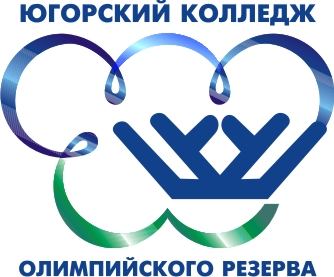 ПУБЛИЧНЫЙ ДОКЛАДо работе Автономного учреждения среднего профессионального образования Ханты-Мансийского автономного округа – Югры  «Югорский колледж – интернат олимпийского резерва»за 2013 год г. Ханты-Мансийск2013 годОБЩАЯ ИНФОРМАЦИЯ ОБ УЧРЕЖДЕНИИПолное наименование учреждения: Автономное учреждение среднего профессионального образования Ханты-Мансийского автономного округа – Югры «Югорский колледж – интернат олимпийского резерва».Сокращенное наименование: АУ «Югорский колледж – интернат олимпийского резерва». Почтовый (юридический) адрес: Российская Федерация, 628011, Ханты-Мансийский автономный округ-Югра, Тюменская область, город Ханты-Мансийск,                 ул. Студенческая, дом 31.Фамилия, имя, отчество руководителя: директор колледжа Малышкин Владимир Васильевич. Автономное учреждение среднего профессионального образования Ханты-Мансийского автономного округа – Югры «Югорский колледж – интернат олимпийского резерва» (далее - Учреждение) создано распоряжением Правительства Ханты-Мансийского автономного округа – Югры от 24.09.2008 № 409-рп «О создании автономного образовательного учреждения автономного округа в области физической культуры и спорта». На сегодняшний день учреждение работает, реализуя Послание Президента Российской Федерации Д.А. Медведева Федеральному Собранию Российской Федерации от 05 ноября 2008 года в части «поиска и поддержки талантливых детей, а также их сопровождения в течение всего периода становления личности», а также положений «Стратегии развития физической культуры и спорта в Российской Федерации на период до 2020 года». Деятельность колледжа направлена на принятие в соответствии с протоколом заседания президиума Совета при Президенте РФ по развитию физической культуры и спорта, спорта высших достижений от 16.05.2011 г. № 8 мер «по совершенствованию системы отбора талантливой в спортивном отношении молодежи и подготовки спортивного резерва», а также «по повышению эффективности деятельности учреждения, в том числе созданию необходимых условий для сочетания образовательного процесса с активной тренировочной и соревновательной деятельностью учащихся, а также получения квалификации «тренер-преподаватель».В соответствии с Уставом основными целями Учреждения являются: Выявление, отбор одаренных детей, круглогодичная специализированная подготовка высококвалифицированных спортсменов до уровня кандидатов в члены и членов сборных команд Ханты-Мансийского автономного округа – Югры, Российской Федерации по видам спорта.Обеспечение условий получения образовательной и профессиональной подготовки высококвалифицированных спортсменов.Удовлетворение потребности спортсмена в интеллектуальном, культурном, физическом и нравственном развитии посредством получения основного общего образования, среднего (полного) общего образования, среднего профессионального образования, дополнительного образования в области физической культуры и спорта. Удовлетворение потребностей общества в специалистах физической культуры и спорта с основным общим образованием, средним (полным) общим образованием, средним профессиональным образованием.  1.         ОРГАНИЗАЦИОННО-ПРАВОВОЕ ОБЕСПЕЧЕНИЕ 
ОБРАЗОВАТЕЛЬНОЙ ДЕЯТЕЛЬНОСТИ1.1.	Наличие и реквизиты  документов о создании  образовательного учреждения.Автономное учреждение  среднего профессионального образования Ханты-Мансийского автономного округа-Югры «Югорский колледж-интернат олимпийского резерва» - государственное образовательное учреждение,  учредителем которого является Правительство Ханты-Мансийского автономного округа-Югры. Автономное учреждение  среднего профессионального образования Ханты-Мансийского автономного округа-Югры «Югорский колледж-интернат олимпийского резерва» основан в 2008 году на основании  распоряжения Правительства Ханты-Мансийского автономного округа-Югры  от 24 сентября 2008г. №409-рп «О создании  автономного образовательного учреждения  автономного  округа в области  физической культуры и спорта».В соответствии с данным распоряжением функции и полномочия учредителя  Югорского колледжа-интерната олимпийского резерва  от имени  автономного округа  осуществляет Комитет  по физической культуре и спорту  автономного округа (в настоящий момент Департамент физической культуры и спорта Ханты-Мансийского автономного округа-Югры, основание: Постановление  Губернатора  Ханты-Мансийского автономного округа-Югры от 13 апреля 2010 №68) и Департамент  государственной  собственности  автономного  округа в пределах компетенции каждого из них, установленной  постановлением Правительства  Ханты-Мансийского автономного округа-Югры от 29 мая 2007г. №132-п «О порядке осуществления  функций и полномочий учредителя  автономных  учреждений  Ханты-Мансийского автономного округа-Югры».1.2.	Наличие свидетельств (о внесении записи в Единый государственный  реестр юридических лиц; о постановке на учет  в налоговом  органе  юридического лица, о внесении в реестр имущества (здание, земля)).Имущество Югорского колледжа-интерната олимпийского резерва относится к собственности Ханты-Мансийского автономного округа-Югры. Источниками формирования  имущества являются: субсидии из бюджета  автономного округа; имущество, закрепленное за  колледжем на праве оперативного управления; доходы от разрешенной  Уставом деятельности и др.В соответствии  с Федеральным  законом  «О государственной регистрации  юридических лиц» в единый  государственный реестр юридических лиц  колледж имеет свидетельство о государственной регистрации юридического лица: от12 декабря 2008 года  1088601002907 серия 86 №001762034, основными документами на право пользования государственным имуществом являются: свидетельство о государственной регистрации права от 05.07.2009 72 НЛ 390613 (объект: Спортивный  корпус),  основание – распоряжение  о передаче в оперативное управление от 28.05.2009 №1541; свидетельство о государственной регистрации от 19.06.2009 72НЛ 188472 (общежитие №2), основание  распоряжение  Департамента  государственной собственности Ханты-Мансийского автономного округа-Югры от 23.04.2009 №1093 «О предоставлении в оперативное управление», свидетельство о  государственной регистрации права от05.07.2009 72НЛ 390612(объект: столовая  и хозяйственно-технический блок), основание: распоряжение  о передаче в оперативное управление  от 28.05.2009 №1541  Управления  Федеральной регистрационной  службы по Тюменской области, Ханты-Мансийскому и Ямало-Ненецкому  автономным округам; свидетельство о государственной регистрации права Управления  Федеральной службы государственной регистрации, кадастра и картографии по Ханты-Мансийскому автономному округу-Югре от 25 ноября 2011 86-АБ 321361 (объект:  земельный участок, общая площадь 22 913 кв.м. на участке местности  между  южным  ограждением  территории Ханты-Мансийского аэропорта и северной объездной автодороги, основание: постановление  исполняющего полномочия  Главы администрации г.Ханты-Мансийска «О предоставлении земельного  участка  в постоянное (бессрочное) пользование» от 21.09.2011 № 1007; свидетельство о государственной регистрации права Управления  Федеральной службы государственной регистрации, кадастра и картографии по Ханты-Мансийскому автономному округу-Югре от 23 ноября 2011 86-АБ 321106 (объект:  земельный участок, общая площадь 43 265 кв.м. на участке местности  между  южным  ограждением  территории Ханты-Мансийского аэропорта и северной объездной автодороги, основание: постановление  исполняющего полномочия  Главы администрации г.Ханты-Мансийска «О предоставлении земельного  участка  в постоянное (бессрочное) пользование» от 24.08.2011 № 1005 п.1;  договор  аренды нежилых помещений  от 03.02.2010 № 07/10/20-10/хд , общая площадь арендуемого  помещения  составляет – 782 кв.м., по адресу  ул.Студенческая, д.31.Колледж имеет регистрацию  в органах государственной статистики, его идентификация по общероссийским классификаторам: ОКПО 89407042, код местонахождения по СОАТО 1171, ОКОГУ 13224, ОКПО ОКАТО 71131000000, ОКТМО 71871000, ОКОГУ 23160,  ОКФС 13, ОКОПФ 73Коды деятельности по ОКВЭД:80.22 	Начальное и среднее профессиональное образование80.10.2.  Начальное общее образование55.23.1  Деятельность детских лагерей на время каникул92.6.  Деятельность в области спорта80.21  Основное общее и среднее (полное) общее образование80.30.3. Обучение в образовательных учреждениях дополнительного профессионального  образования для имеющих высшее образование80.30.4. Обучение на подготовительных курсах для поступления в учебные заведения высшего образования.52.48.2. Специализированная розничная торговля часами, ювелирными изделиями, спортивными товарами.55.51	Деятельность столовых при предприятиях и учреждениях52.63 	Прочая розничная торговля вне магазинов55.23.5 	Деятельность прочих мест для временного проживания, не включающих в другие группировки22.11.1 	Издание книг, брошюр, буклетов и аналогичных публикаций, в том числе для слепых85.12. 	Врачебная практикаКолледж является юридическим лицом, имеет обособленное имущество, закрепленное за ним на праве оперативного управления, самостоятельный баланс, имеет лицевой счет, открытый в установленном порядке в органах федерального казначейства для учета операций по исполнению расходов средств Ханты-Мансийского автономного округа-Югры и других бюджетов, для учета средств, полученных от предпринимательской и иной, приносящей доход деятельности, круглую печать со своим полным наименованием и изображением Государственного герба Российской Федерации, штампы, бланки, и другие необходимые реквизиты, ведет делопроизводство, архив, финансовую отчетность и статистическую отчетность по формам, установленным Росстатом, ежегодно отчитывается о своей деятельности.1.3.	Наличие и реквизиты лицензии и приложения (приложений) к лицензии на право ведения образовательной деятельности с указанием реквизитов.Колледж имеет лицензию на право ведения образовательной деятельности регистрационный №1153 от 7 марта 2013 года, серия 86П01№0000326, выданную  Службой по контролю и надзору  в сфере  образования  Ханты-Мансийского автономного округа-Югры, срок действия лицензии  - бессрочная. Согласно лицензии колледж осуществляет подготовку студентов по одной специальности 050141 «Физическая культура» очной формы обучения, повышенного уровня, а также реализует  программы: основного  общего образования;  среднего (полного) общего образования;  дополнительные  общеобразовательные программы физкультурно-спортивной, военно-патриотической, социально-педагогической, туристско-краеведческой, культурологической, эколого-биологической  направленностей; повышение  квалификации  по специальностям колледжа. Кроме того колледж имеет лицензию на реализацию  дополнительной образовательной программы: «Формирование Паспорта спортсмена через систему организации и проведения  практико-ориентированного  мониторинга физического развития  и физической подготовленности воспитанников, обучающихся, студентов образовательных учреждений Ханты-Мансийского автономного округа-Югры», рассчитанной на 72 часа. Наличие свидетельства о государственной  аккредитации – регистрационный № 756 от 14 мая 2012 годаСтруктура, реализуемых образовательных программКолледж имеет  сложную многоуровневую структуру подготовки квалифицированных специалистов:-	 Первая ступень обучения – 5-9 – 11(12) классы, осваивают программы основного общего образования и основного среднего (полного) общего образования;-	Вторая ступень обучения  - I- IV курсы СПО (на базе основного общего  и среднего (полного) общего образования, осваиваются программы среднего профессионального образования повышенного уровня по  одной  специальности дневного отделения: код 050141 «Физическая культура»; -	Дополнительные образовательные программы;-	Программы  повышения квалификации и переподготовки  по профессиям и специальностям колледжа от 72 до 500 часов.1.6. 	Статус ОУ: Автономное учреждение среднего профессионального образования Ханты-Мансийского автономного округа-Югры.1.7.	Учредитель:  Ханты-Мансийский автономный округ-Югра (Департамент физической культуры и спорта Ханты-Мансийского автономного округа-Югры)Сведения об  администрации ОУ:Сведения о количестве студентов и учащихся, обучающихся  на условиях полного (частичного) возмещения затрат  на обучение на 1 сентября 2013 года:Студенты:ОбучающиесяСтуденты выпускной  группы2.         УСЛОВИЯ ОРГАНИЗАЦИИ УЧЕБНОГО ПРОЦЕССА 2.1.	Сведения о зданиях и помещенияхОбразовательный процесс организован в зданиях и помещениях общей площадью около 1000 кв.м. из 27 000,0 кв.м., предоставленных АУ СПО ХМАО-Югры «Югорский колледж-интернат олимпийского резерва».  В  оперативном управлении находится .кв.В составе используемых помещений имеются лекционные аудитории, аудитории для практических и лабораторных занятий, компьютерный класс, библиотека, читальный зал, лингафонный кабинет, спортивные залы, зал единоборств, плавательный бассейн, музей, административные и служебные помещения, общежитие, столовая.Спортивный комплекс, столовая, общежитие Колледжа находятся в оперативном управлении (свидетельства о государственной регистрации права от 05.07. 2009 регистрационная запись № 86-72-13/011/2009-450, от 05.07.2009г. № 86-72-13/011/2009-451, от 05.07.2009г., №86-72-13/009/2009-537, от 19.07.2009г.) выданных Управлением Федеральной регистрационной службы по Тюменской области, Ханты-Мансийскому и Ямало-Ненецкому автономным округам), учебные площади используются  на условиях  договора аренды  с Автономным   учреждением  Ханты-Мансийского автономного округа-Югры «Технопарк высоких технологий»  от 01.01.2010 №03/10/8-10/ХО и от 03.02.2010 №  07/10/20-10/ХД сроком действия по 31.03.2016 г.В течение  четырех лет  функционирования и развития образовательного учреждения:Ведется  работа по оснащению учреждения необходимым оборудованием, мебелью, инвентарем корпусов АУ «ЮКИОР» (спортивный комплекс, столовая, общежитие, учебный корпус);Укомплектовываются и открыты спортивные сооружения АУ «ЮКИОР», в том числе с искусственным покрытием (футбольное поле, гимнастический городок, баскетбольная, волейбольная, футбольная площадки, легкоатлетическая дорожка, тропа «Здоровья»);Открыт и начал свою деятельность Музей спортивной славы на базе АУ «ЮКИОР», который в 2011 году занял 2-ое место во  Всероссийском конкурсе музеев спортивной славы;Оборудованы кабинеты центра медицинского сопровождения спортивной подготовки. Приобретено необходимое медицинское оборудование и медикаменты для работы по медицинскому обеспечению спортивной подготовки, открыт стоматологический кабинет;Закуплена в достаточном количестве учебная и художественная литература для комплектации библиотеки для обучающихся и работников АУ «ЮКИОР»;Таким образом, на праве оперативного управления колледж располагает современной и развитой инфраструктурой, позволяющей применить широкий спектр технологий в научно-методическом, медицинском, учебно-тренировочном и соревновательном процессах подготовки и обучения студентов включающей в себя:2.1.1.	В целях организации учебно-тренировочных занятий используются:спортивный комплекс с плавательным бассейном длиной 25м., общей площадью зеркала воды 275м2, залом игровых видов спорта 36х18м., залом единоборств, тренажерным  залом, бильярдным залом;открытые спортивные плоскостные площадки с искусственным покрытием общей площадью 5 140,92м2 в том числе: площадка по мини футболу (40м – 20м), площадка по баскетболу (24м – 17м), площадка по волейболу (24м – 17м), площадка по футболу (52м – 30м), оборудованный тренажерами гимнастический городок (35м – 30м). Уличные площадки предназначены для занятий различных игровых видов спорта и проведения общей физической подготовки и массовых мероприятий;Все перечисленные объекты принадлежат колледжу на праве оперативного управления. Вместе с тем, несмотря на широкую инфраструктуру учреждения, мощностей имеющихся спортивных объектов недостаточно для надлежащего обеспечения тренировочного процесса в полном объеме, в связи с чем, ряд спортивных объектов арендуется у других организаций располагающих соответствующим требованиям сооружениями. В течение года тренировочный процесс обучающихся отделений бокса, плавания, дзюдо, бокса, биатлона, хоккея и сноуборда организован на базе ледового дворца, центра лыжного спорта им. А.В.Филипенко, горнолыжного комплекса «Хвойный Урман», открытого стадиона «Югра-Атлетикс» и спортивного комплекса, находящихся в распоряжении Югорского государственного университета, Центра развития теннисного спорта (безвозмездно) и автономного учреждения ХМАО-Югры «Югра-Мега-Спорт» (Договор №5/10-У/13-10/хд-1 от 21.01.2010г. «Об оказании услуг по организации учебно-тренировочных занятий» между АУ СПО ХМАО-Югры ЮКИОР и АУ «Югра-Мега-Спорт».Общая информация об используемой спортивной базе на правах оперативного управления:2.1.2.	В целях организации учебного процесса:	В целях организации учебного  процесса, в условиях отсутствия  собственных учебных площадей, на основании договора аренды  нежилых помещений с Автономным учреждением   автономного округа  «Технопарк высоких технологий» от 3 февраля 2010 года № 07/10/2—10/хд  колледж арендует нежилые  помещения, находящиеся в границах  левого крыла Блока «Б», здания, расположенного по адресу: г.Ханты-Мансийск, ул.Студенческая, д.29., а  также  кабинет в здании  противорадиационного убежища по адресу: ул. Студенческая, д. Общая площадь  арендуемого помещения составляет 782 кв.м. в том числе  учебных площадей – 395,07 м.кв.Договор  действует до 31.03.2016 года.На данных площадях размещены:-	7 учебных кабинетов;-	1 методический кабинет;-	1  учительская;-	2 лаборантские 	За последний год, за счет  собственных средств, проведена  большая работа по переоборудованию  имеющихся площадей  в соответствии  с требованиями  Государственных образовательных стандартов. Переоборудованы медицинские кабинеты  в специализированные лаборатории анатомии и физиологии, гигиены, массажа и лечебной физической культуры. В спортивном комплексе переоборудованы: специализированный бильярдный зал в учебный кабинет; зал заседаний – в учебный кабинет.В  1 полугодии 2013 года  на условиях аренды  Ау ХМАО-Югры «Технопарк высоких технологий» переданы  кабинеты  во вспомогательном блоке   (ПРУ), которы в настоящее время прорецензированы и оборудованы в соответствии с требованиями. 	Кабинеты оснащены современным оборудованием и техническими средствами обучения: компьютерной техникой, 3-мя интерактивными досками, проекционным оборудованием, программно-методическими материалами и т.д. Рабочие места  педагогов все  аттестованы, но пока не сертифицированы.	В связи с недостаточностью площадей учебный занятия проводятся на площадях  читального зала и музея, размещенных в здании общежития.2.1.3.	В целях организации отдыха и  досугаВ связи с ежедневными высокими физическими нагрузками воспитанников на базе Югорского колледжа-интерната олимпийского резерва созданы все необходимые условия для полноценного и разностороннего отдыха, досуговой деятельности и культурных мероприятий. В соответствии с техническим паспортом 71:131:002:000056020, в общежитии  имеется 4 помещения (холлы 2-5 этажей) с целевым назначением - комната отдыха общей площадью 384 кв.м.На первом этаже оборудована сенсорная комната, которая укомплектована особым оборудованием: аппаратом ароматерапии, набором масел для ароматерапии, мягкими модулями, настенным панно «Звездное небо» из 9 плиток, светильником для подсветки из фиброоптического волокна COLOR-F, настенным небьющимся зеркально ультрафиолетовым панно "Магический свет", светозвуковой панелью "Бесконечность", Шаром «Молния».Оборудование сенсорной комнаты используется в работе психолога для оказания своевременной помощи спортсмену в кризисных ситуациях в спорте и их преодоление через мобилизацию личностных особенностей, тем самым активизируя мозговую деятельность в организме, ускоряя восстановительные процессы. Холл 2 этажа предназначен для проведения воспитательной работы с обучающимися. Здесь регулярно организуются советы лидеров в рамках студенческого самоуправления, а также проводятся тематические беседы, круглые столы и тренинги. Холл открыт для посещений в свободное от учебно-тренировочного процесса время.Также, в холле 3 этажа находится Музей спортивной славы, впитавший в себя не только лучшие достижения и награды воспитанников, но и историю колледжа, которая пишется каждый день. Спортивный музей сам по себе является одним из элементов культуры, имеющим свои особенности, динамику, направленность и тенденции развития. В музее знания приобретаются иным путем, чем на лекциях и семинарских занятиях, благодаря пространственным перемещениям, возможности включения в творческое познание и деятельность, актуализации личностных смыслов воспитанников. Холл открыт для посещений в свободное от учебно-тренировочного процесса время.В холле 4 этажа общежития находятся: бильярдный стол, стол для игры в настольный теннис, а также мягкий уголок. Холл открыт для посещений в свободное от учебно-тренировочного процесса время.2.1.4.	В целях медицинского обеспеченияВ здании общежития ул. Студенческая, 15Б, расположен врачебный здравпункт, в котором осуществляется первичный доврачебный (фельдшер) и врачебный (педиатр) прием учащихся-спортсменов колледжа с внезапно возникшими заболеваниями и травмами, осуществляется диспансерный учет и анализ  количества часто болеющих детей (ЧБД), анализ заболеваемости по нозологиям, темпы прироста физических кондиций и т.д. Кабинет оснащен необходимым медицинским оборудованием,  инструментарием, медикаментами включая оборудование (весы, ростомер, динамометры, калиперы и др.) для проведения антропометрических исследований. Кабинет лицензирован.В этом же здании расположен врачебный стоматологический кабинет, оснащенный современным стоматологическим и вспомогательным оборудованием соответствующим санитарно-эпидемиологическим требованиям и нормам. Имеется АРМ врача специалиста. Кабинет лицензирован.В здании спорткомплекса ул. Студенческая, 31, расположен медицинский кабинет для оказания неотложной помощи учащимся и гостям колледжа при травмах и внезапно возникших заболеваниях произошедших на территории спорткомплекса во время тренировок и/или занятий физической культурой. Медицинский кабинет, оснащен стандартным набором медицинского оборудования, инструментария, медикаментов, перевязочного и расходного материала, наборами для оказания неотложной помощи аптечками антишок, антиспид, транспортными шинами, воротниками Шанса, костылями, носилками, имеется набор для оказания сердечно-легочной реанимации (воздуховодные трубки, маски, мешок Амбу). Кабинет лицензирован. В этом же здании расположен массажный кабинет. Кабинет полностью соответствует санитарно-эпидемиологическим требованиям. Оснащен необходимым медицинским оборудованием, включая гидравлические столы: стол массажный электропневматический AIR-FLEKS позволяющий выполнять общий, сегментарный и лечебный медицинский массаж; стол тракционно-массажный ANATOMOTOR позволяющий выполнять тракцию (вытяжение) позвоночника и другие врачебные манипуляции. Ручные массажеры RestArt D-680 и iRest SL-C02-2. Имеются аптечки для оказания неотложной помощи, другое вспомогательное оборудование и инвентарь. Кабинет лицензирован.По ул. Студенческая, 25, расположен «Центр медицинского обеспечения спортивной подготовки» включающий в себя ряд специализированных кабинетов (лабораторий): диагностическая лаборатория, процедурный кабинет, кабинет врачебного контроля, кабинет функциональной и ультразвуковой диагностики, физиотерапевтический кабинет, другие вспомогательные помещения. Все кабинеты оснащены современным медицинским оборудованием позволяющим, проводить стандартные и достаточно сложные диагностические исследования и лечебные манипуляции, а также учебные занятия со студентами. Все рабочие места медицинских сотрудников аттестованы, лицензированы все виды  оказываемых медицинских услуг.2.1.5.	Наличие актового зала (площадь, количество мест).Специализированный актовый зал – отсутствует. Для проведения массовых мероприятий используется   универсальный спортивный зал или арендуется  актовый зал у АУ ХМАО-Югры «Технопарк высоких технологий» 2.1.6.	Библиотека	Библиотека «Югорского колледжа-интерната олимпийского резерва» начала свою работу в августе 2009 года. В библиотеке работает 1 сотрудник, имеющий высшее педагогическое образование.Общая площадь библиотеки -    91,3 в том числе:Читальный зал – 58,6В читальном зале библиотеки 14 посадочных мест + 5 персональных компьютеров с доступом к сети Интернет (разрешенным сайтам), электронным энциклопедиям РУБРИКОН (установленной в 2011 году Департаментом по молодежной политике), электронному ресурсу КМ-школа.Абонемент – 22,0Хранение фонда – 10,7Библиотека имеет стационарный телефон, 2 принтера, телевизор, магнитофон, DVD- плеер, оборудована мебелью «Радуга-ЛИК».	За текущий период разработаны нормативные документы: положение о библиотеке, должностная инструкция, правила пользования библиотекой. В конце 2011 года сотрудник библиотеки прошла курсы по теме «Автоматизация информационно-библиотечной деятельности», на рабочем месте библиотекаря установлена АИБС «Марк».Фонд библиотеки на 01.01.2013 года составляет – 15415 экз. в том числе :- обязательной –  8865 экз., включая 15 % учебной литературы для вузов соответствующего профиля, имеющей грифы Минобразования России (учебников по общеобразовательным дисциплинам (школа) – 6522 экз.(списано 954 экз. учебников 2008 и 2007 гг. издания), специальным дисциплинам (колледж) – 2343 экз.) Школьные учебники комплектуются на основании федерального перечня учебников рекомендованных или допущенных к использованию в общеобразовательном процессе, учебники колледжа имеют гриф Минобразования России.- научно - методической литературы – 1543 экз. - - фонд дополнительной литературы включает официальные документы, пособия, программы, популярной – 4227 экз.- фонд художественной литературы (включая произведения школьной программы) – 780 экз.В т.ч. :- по специальности 050141 Физическая культура – 2343 экз.Библиотека имеет электронно-методические комплексы и видеокассеты по общеобразовательным и специальным дисциплинам – 202 экз. Библиотека комплектует энциклопедическую, справочную литература и словари по разным отраслям знаний – 289 экз.Ежегодно библиотека оформляет подписку на периодические издания. На 01.01.2013 года в колледж приходит 31 наименование по разным отраслям знаний (13 из которых по профилю обучения), приобретены доступы к 10  электронным журналам для преподавателей общеобразовательных дисциплин.   Ежегодно происходит пополнение книжного фонда колледжа за счет собственных средств.	Книгообеспеченность  в расчете на одного обучаемого и преподавателя составляет:Ежегодно с увеличением количества поступающих документов в фонд библиотеки увеличивается книгообеспеченность на учащихся, студентов, преподавателей и сотрудников колледжа.Показатели работы библиотеки на 01.01.2013 года:Книжный фонд (книги, брошюры, электронные издания) – 15 415 экз. 7 компьютеризированных рабочих места (5 - читательских, 1 –преподавателя, 1- библиотекаря)Читателей – 286 человек Посещений – 1208Книговыдача – 5703 экз.Обращаемость фонда – 0,36	Библиотека сотрудничает с издательствами: «Просвещение», «Дрофа», «Мнемозина», «Русское слово», «Академия», «Советский спорт», «Феникс», «Иностранные учебники», «Инфра-М», «Культурная инициатива», «Владос»2.1.7.	Общежитие.Все нуждающиеся  обучающиеся колледжа обеспечены на 100% общежитием.Общая площадь общежития – ., рассчитано на 220 человек,  в комнаты на 2 и 3 места. Воспитанники  колледжа, проживающие в общежитии, обеспечиваются мебелью, холодильником,  микроволновыми печами, телевизором.Общежитие круглосуточно охраняется, доступ посторонних лиц без разрешения запрещен. Отдел воспитательной и внеучебной работы совместно с администрацией колледжа проводят работу по воспитанию бережного отношения к имуществу, проводятся посещения общежитий руководителями структурных подразделений, классными руководителями групп, смотры-конкурсы на самую чистую и обустроенную комнату.Жизнедеятельность общежития обеспечивают:     заведующий общежитием, дежурные администраторы;     технический персонал (вахтеры, рабочие, уборщицы);студенческое самоуправление (совет лидеров).В 2012 году   установлена система  видеонаблюдения.2.1.8.       Социально-бытовые условия Важным условием сохранения кадрового потенциала, создания у работников глубокой личной заинтересованности в укреплении учебного заведения и фактором привлечения студентов к обучению является развитие социально-бытовой инфраструктуры, которую составляют:     коммунальное хозяйство;     общежитие;     медицинская служба;     общественное питание;     бытовое обслуживание.Коммунальное хозяйство колледжа – это:     разветвленная сеть инженерных коммуникаций, обеспечивающих здания колледжа теплом, холодной и горячей водой, используя услуги  управляющей компании в соответствии с договором;     электрические сети и электрооборудование;     система противопожарной сигнализации, средств пожаротушения и видеонаблюдения.Несмотря на объективно существующие сложности в ведении коммунального хозяйства, все инженерные коммуникации работают стабильно: температура воздуха и освещенность отвечают санитарно-гигиеническим требованиям, проводятся дератизация и дезинфекция помещений.2.1.9.	Организация  медицинского обеспечения  образовательного и учебно-тренировочного процессов спортивной подготовки  обучающихся и студентов колледжа 	Организационно-правовая база медицинской деятельности колледжа.Медицинским обеспечением спортивной подготовки колледжа занимается отдел медицинского обеспечения спортивной подготовки (далее ОМО СП) АУ ЮКИОР. В своей деятельности ОМО СП руководствуется:- Федеральным законом об образовании № 3266-1 от 10.07.1992г; - Федеральным законом о физической культуре и спорту в РФ № 329-ФЗ от 04.12.2007г;- Федеральным законом о санитарно-эпидемиологической безопасности населения № 52-ФЗ от 30.03.1992г.;  - СанПиН 2.4.2.1178-02. Гигиенические требования к условиям обучения в общеобразовательных учреждениях;- СанПиН 2.4.3.1186-03. Санитарно-эпидемиологические требования к организации учебно-производственного процесса в образовательных учреждениях начального профессионального образования; - СанПиН 4719-88 «…предусматривающих наличие зубоврачебного кабинета»; - СанПиН 2.1.2.1188-03 2.1.2. Санитарно-эпидемиологические правила и нормативы;- Программой производственного контроля, утвержденной 22.02.2010г.; - Уставом колледжа.Медицинская деятельность в АУ «ЮКИОР» осуществляется в соответствии с лицензиями, выданными Управлением РОСЗДРАВНАДЗОРА на следующие виды медицинской деятельности: Лицензия ФС-86-01-000842 от 08.10.2009 года. При осуществлении доврачебной медицинской помощи ул. Студенческая, д. 15Б по: сестринскому делу в педиатрии, лечебному делу.Лицензия ФС-86-01-000905 от 29.04.2010 года. При осуществлении амбулаторно-поликлинической медицинской помощи, ул. Студенческая, д. 15Б в том числе: а) при осуществлении первичной медико-санитарной помощи по педиатрии; Лицензия ФС-86-01-000913 от 25.06.2010 года. 1.	При осуществлении доврачебной медицинской помощи ул. Студенческая, д. 31 по: - лечебному делу;- медицинскому массажу;- сестринскому делу;- сестринскому делу в педиатрии.2.	При осуществлении доврачебной медицинской помощи ул. Студенческая, д. 25 1) при осуществлении доврачебной медицинской помощи по:- лабораторной диагностике;- сестринскому делу;2) при осуществлении амбулаторно-поликлинической медицинской помощи, в том числе:а) при осуществлении первичной медико-санитарной помощи по:- ЛФК и спортивной медицине;- медицинским осмотрам (предрейсовым, послерейсовым);- общественному здоровью и организации здравоохранения;- физиотерапии;- функциональной диагностике;- ультразвуковой диагностике;б) при осуществлении специализированной медицинской помощи по:- ЛФК и спортивной медицине;- общественному здоровью и организации здравоохранения;- физиотерапии;- функциональной диагностике;- ультразвуковой диагностике.Лицензия ФС-86-01-001064 от 06.09.2011 года.при осуществлении амбулаторно-поликлинической медицинской помощи, в том числе: а) при осуществлении первичной медико-санитарной помощи по:- стоматологии детской; б) при осуществлении специализированной медицинской помощи по:- стоматологии детской, стоматологии терапевтической;Приложение №2 к Санитарно-эпидемиологическому заключению №86.ХЦ.01.000.М.000219.07.11 от 06.07.2011 г. Экспертное заключение ФБУЗ «Центр гигиены и эпидемиологии в ХМАО-Югре» №124/п от 12.12.2012г.Работы (услуги) выполняемые:при осуществлении доврачебной медицинской помощи по:-рентгенологии;2) при осуществлении амбулаторно-поликлинической медицинской помощи, в том числе:а) при осуществлении первичной медико-санитарной помощи по:-рентгенологии; в) при осуществлении специализированной медицинской помощи по:-рентгенологии;	Материально-техническое оснащение ОМО СП АУ «ЮКИОР».На сегодняшний день структура ОМО СП представлена целым комплексом специализированых кабинетов и лабораторий, оснащенных современным медицинским оборудованием, инструментарием, широким спектром медикаментозных средств (лекарственных препаратов, перевязочного материала) и изделий медицинского назначения (тейпов, ортезов, транспортных шин, воротников Шанса и др.), оргтехникой и мультимедийными средствами передачи и записи информации, вспомогательным оборудованием и инвентарем.  В здании общежития ул. Студенческая, 15Б, расположен врачебный здравпункт, в котором осуществляется первичный доврачебный (фельдшер) и врачебный (педиатр) прием учащихся-спортсменов колледжа с внезапно возникшими заболеваниями и травмами, осуществляется диспансерный учет и наблюдение за часто болеющими детьми (ЧБД), анализ заболеваемости по нозологиям, темпы прироста физических кондиций и т.д. Кабинет оснащен необходимым медицинским оборудованием,  инструментарием, медикаментами включая оборудование (весы, ростомер, динамометры, калиперы и др.) для проведения антропометрических исследований. Кабинет лицензирован.В этом же здании расположен врачебный стоматологический кабинет, оснащенный современным стоматологическим и вспомогательным (радиовизиограф) оборудованием соответствующим санитарно-эпидемиологическим требованиям и нормам. Имеется АРМ врача специалиста. Кабинет лицензирован.В здании спорткомплекса ул. Студенческая, 31, расположен медицинский кабинет для оказания неотложной помощи учащимся и гостям колледжа при травмах и внезапно возникших заболеваниях произошедших на территории спорткомплекса во время тренировок и/или занятий физической культурой. Медицинский кабинет, оснащен стандартным набором медицинского оборудования, инструментария, медикаментов, перевязочного и расходного материала, наборами для оказания неотложной помощи аптечками антишок, антиспид, транспортными шинами, воротниками Шанса, костылями, носилками, имеется набор для оказания сердечно-легочной реанимации (воздуховодные трубки, маски, мешок Амбу). Кабинет лицензирован. В этом же здании расположен массажный кабинет. Кабинет полностью соответствует санитарно-эпидемиологическим требованиям. Оснащен необходимым медицинским оборудованием, включая гидравлические столы: стол массажный электропневматический AIR-FLEKS позволяющий выполнять общий, сегментарный и лечебный медицинский массаж; стол тракционно-массажный ANATOMOTOR позволяющий выполнять тракцию (вытяжение) позвоночника и другие врачебные манипуляции. Ручные массажеры RestArt D-680 и iRest SL-C02-2. Имеются аптечки для оказания неотложной помощи, другое вспомогательное оборудование и инвентарь. Кабинет лицензирован.По ул. Студенческая, 25, расположен «Центр медицинского обеспечения спортивной подготовки» включающий в себя ряд специализированных кабинетов (лабораторий): диагностическая лаборатория, процедурный кабинет, кабинет врачебного контроля, кабинет функциональной и ультразвуковой диагностики, физиотерапевтический кабинет, другие вспомогательные помещения. Все кабинеты оснащены современным медицинским оборудованием позволяющим, проводить не только стандартные, но и высокотехнологичные диагностические исследования, и лечебные манипуляции.А) Диагностическая лаборатория.Оснащение: гематологические анализаторы BiocodeHycel и Abacus Junior Diatron с памятью на 2000 исследований; биохимический анализатор Microlab 300 6002-310; бинокулярный микроскоп МТ5300L с видеонасадкой и программным обеспечением позволяющим обеспечивать видеоизображение в цифровом формате; иммуноферментный анализатор ChemWell Elisa для проведения биохимических и ИФА исследований; анализатор мочи «Clinitek»; цифровой анализатор гемоглобина HG-202; другим вспомогательным оборудованием и расходными материалами (реактивы, пробирки, скарификаторы и т.д.). Кабинет лицензирован.Б)  Процедурный кабинет.Оснащение: имеет необходимый набор медицинского оборудования, инструментов,  медикаментов (таблетированные, инъекционные и для наружного применения), перевязочный материал, тейпы, наборы неотложной помощи: антишок, антиспид, набор для сердечно-легочной реанимации - СЛР (воздуховодные трубки, дыхательные маски, мешок Амбу). В процедурном кабинете осуществляются малоинвазивные вмешательства (взятие крови из пальца, вены, постановка инъекций, чистые перевязки, постановка блокад и др.). Кабинет лицензирован.В) Кабинет врачебного контроля (кабинет врача ЛФК и спортивной медицины).Оснащение: имеет стандартный набор медицинского оборудования (ростомер, кистевые и становые динамометры, калиперы, секундомер) инструментов, изделий медицинского назначения, медикаментов. Дополнительно имеются портативный ультразвуковой сканер «ACUSON Р10»; весы анализатор Tanita ВС-418 МА, аппараты ДЭНС терапии (ДиаДЭНС ПКМ, Остео ДЭНС с выносными электродами), Радамир, Рададент, силомер «КИКТЕСТ-9Т» для определения силы удара и скоростных характеристик спортсменов единоборцев. аппарат скелетно-мышечного тестирования MES 9000; аппарат «Biodex» для оценки динамической постуральной устойчивости на статической или динамической платформе. АРМ врача специалиста. Кабинет лицензирован. Г) Кабинет функциональной и ультразвуковой диагностики.Оснащение: компьютерная станция с приставками НЕЙРОСОФТ «Спиро-спектр» и «Поли-спектр 8/ЕХ»; компьютерная станция с программами ХМ-ЭКГ и СМАД; аппарат для эргоспирометрических исследований с дозированной физической нагрузкой Oxycon Pro (Mobile); велоэргометр; беговая дорожка ТРЕДМИЛ; ультразвуковой сканер «ACUSON X150» с конвексным, линейным, кардиологическим и ректальным датчиками. Наборы для неотложной помощи, включая сердечно-легочную реанимацию (дефибриллятор, воздуховодные трубки, маски, мешок Амбу и др.). АРМ врача специалиста. Кабинет лицензирован.Д) Кабинет физиотерапии.Оснащение: аппараты «Тесламед» для магнитотерапии, «Lymph vision-Expert» лимфодренаж, ЭСМА-12 «Мини МАКС» ультразвук, лазер, микроэлектрофорез, массажер вакуумный «АКСИОН», аппарат для низко- и среднечастотной электротерапии «Endomed», аппарат локальной воздушной криотерапии «КРИОФЛОВ», Милта Ф 8-01 лазерной и электромагнитной терапии, БОП 01/27 для УФ облучения зева и носа, аппарат электросон терапии "Адаптон СЛИП (ЭСОН), аппарат ХИВАМАТ 200 ЭВИДЕНТ для глубокой осцилляции, миостимулятор фирмы CEFAR COMPEX MI SPORT с набором дополнительных электродов и др. вспомогательное оборудование и изделия медицинского назначения. АРМ врача специалиста. Кабинет полностью соответствует санитарно-эпидемиологическим требованиям. Лицензирован. Кадровый потенциал ОМО СП АУ «ЮКИОР».В настоящее время отдел медицинского обеспечения спортивной подготовки укомплектован, грамотными высококвалифицированными сертифицированными специалистами 4 из которых имеют ученые степени (1 д.м.н., 3 к.м.н.), 4 высшую и 1 первую квалификационную категорию по основным видам медицинских специальностей: врачебные – терапия, педиатрия, хирургия, эндоскопия, травматология, травматология детская, офтальмология, эндокринология, диетология, гастроэнтерология, функциональная и ультразвуковая диагностика, клиническая фармакология, физиотерапия, стоматология, стоматология детская, ЛФК и спортивная медицина, организация здравоохранения и общественное здоровье;средний медицинский персонал – лечебное дело (фельдшер), сестринское дело, сестринское дело в хирургии, сестринское дело в педиатрии, медицинский массаж, лабораторной диагностике (лаборант), рентгенологии (лаборант).     	Медико-биологического сопровождения спортивной подготовки учащихся-спортсменов колледжа. За период 2010 – 2012гг., в постоянном режиме проводилось комплексное, научно обоснованное, медико-биологическое сопровождение спортивной подготовки спортсменов, включающее в себя следующие направления:этапное, текущее комплексное медицинское обследование и контроль основных функциональных показателей здоровья спортсменов;                 контроль качества и рационов питания спортсменов; врачебно-педагогический контроль, включая контроль наличия и технического состояния спортивного инвентаря;лечебно-профилактическая работа;восстановление и реабилитация спортсменов; диспансеризация и вакцинопрофилактика; санитарно-эпидемиологический контроль; гигиеническое воспитание учащихся соблюдению распорядка дня, режимов труда и отдыха, правилам личной гигиены и др.;научно-методическое обеспечение и разработки, касающиеся спорта, спортивной медицины, в том числе в работе комплексных рабочих групп (КНГ); фармакологическая  поддержка и допинг-профилактика;учебная работа.Этапное, текущее комплексное медицинское обследование включает в себя контроль функциональных показателей здоровья спортсменов и проведение медицинского отбора спортсменов, кандидатов на поступление в ЮКИОР с целью выявления отклонений в состоянии здоровья препятствующих занятиям спортом, определения мотивации, физических и волевых качеств в достижении высших спортивных результатов.Благодаря мощной материально-технической базе (современному лечебно-диагностическому оборудованию), высококвалифицированным кадрам стало возможным проведение на высоком уровне комплексных, отборочных, этапных, текущих, индивидуальных медицинских обследований (осмотров) спортсменов учащихся ЮКИОР, сборных команд округа и России на всех этапах подготовительной и соревновательной деятельности. В настоящее время в перечень комплексных медицинских обследований входят: антропометрия, соматоскопия и соматотипирование, функциональная диагностика, лабораторная диагностика, осмотры специалистов.АНТРОПОМЕТРИЯ - измерение основных физических показателей спортсмена. Включает в себя измерение длины и массы тела, окружностей туловища и конечностей, каллиперометрию (измерение толщины жировых складок), динамометрию (кистевая, становая и др. групп мышц). Оценка состава тела спортсмена методом биоимпедансометрии. Антропометрия проводится в постоянном режиме (в некоторых случаях по нескольку раз в сутки, например взвешивание при сгонке и/или наборе веса) и является классическим, базовым экспресс методом оценки физических параметров спортсмена. СОМАТОСКОПИЯ И СОМАТОТИПИРОВАНИЕ - это совокупность методов описывающих внешние особенности строения тела человека (осанки, состояние опорно-двигательного аппарата, конституционных особенностей и др.). К настоящему времени в спортивной медицине сформировались основные требования к схеме соматодиагностики. Схема должна быть сугубо метрической, лишенной субъективизма в оценке; выделять соматические типы и оценивать их морфологическое и биомеханическое соответствие виду спорта. Опираться на соматические показатели, тесно связанные с физическими качествами, учитывать индивидуальный вариант развития, позволять прогнозировать продолжительность отдельных периодов развития, служить основой для прогнозирования дефинитивных размеров тела, компонентного состава и пропорций. Давать возможность проводить ранний отбор спортсменов по видам спорта.ФУНКЦИОНАЛЬНАЯ ДИАГНОСТИКА организма спортсменов, проводится с целью оценки функциональных резервов, правильного построения тренировочного процесса, выявления нарушений функций основных органов и систем и прогнозирования потенциала спортсмена в достижении высоких спортивных результатов. К основным методам исследования относятся: ЭКГ в покое и при нагрузке; ВРС + ЭКГ, ВЭМ (велоэргометрия) + эргоспирометрия; тест PWC-170, спирография, ХМ-ЭКГ; СМ-АД, скелетно-мышечное тестирование на аппарате MES 9000,  оценка постуральной и динамической устойчивости на аппарате «Biodex», кардиовизиография, ультразвуковая диагностика (органов брюшной полости и забрюшинного пространства, органов малого таза у мужчин и женщин, молочных и щитовидной желез, мягких тканей, опорно-двигательного аппарата) и др.  ЛАБОРАТОРНАЯ ДИАГНОСТИКА общий анализ крови, мочи, микроскопия, биохимические исследования крови с определением (общего белка, печеночных проб, микроэлементов и др. показателей); Иммуноферментный анализ крови с определением уровня гормонов, содержания иммуноглобулинов и др.; Диагностика портативными аппаратами типа экспресс-анализатор биохимический портативный «Аккутренд Плюс»: глюкозы, лактата, холестерина, триглицидов. Методы лабораторной диагностики стали активно использоваться в обследовании учащихся-спортсменов АУ «ЮКИОР» начиная с 2010 года после лицензирования лаборатории. Лабораторные исследования проводятся во время комплексных, этапных, текущих, отборочных и других медицинских обследований (общий анализ крови, общий анализ мочи, биохимия крови, иммуноферментный анализ, микроскопия и др.). Лабораторные исследования могут проводиться и при заболеваниях учащихся с целью до обследования и контроля эффективности проводимого лечения, как в плановом порядке, так и по экстренным показаниям (Cito!). ОСМОТРЫ УЗКИХ И ПРОФИЛЬНЫХ И СПЕЦИАЛИСТОВ: спортивного психолога, врачей офтальмолога, эндокринолога, гастроэнтеролога, педиатра, терапевта, хирурга, д/травматолога, ЛФК и спортивной медицины, с оценкой и выдачей заключения (рекомендаций) о физическом, психическом и функциональном состоянии здоровья спортсменов, уровне их спортивной и физической подготовленности.Сравнительная оценка количества функциональных методов исследования проведенных в 2010 – 2012 гг.Таблица 1Рис. 1. Динамика роста количества функциональных методов исследования 2010 – 2012 гг.Как видно из таблицы 1 и рис.1 количество функциональных методов исследования использующихся во время обследования учащихся-спортсменов ЮКИОР увеличилось как за счет количества проводимых исследований, так и за счет внедрения новых диагностических методик (исследование на аппаратах «Biodex», Tanita ВС-418, MES 9000, кардиовизиографе).  Сравнительная оценка количества лабораторных методов исследования проведенных в 2010 – 2012 гг.Таблица 2*ИФА – иммуноферментный анализ кровиРис. 2. Динамика роста количества лабораторных методов исследования 2010 – 2012 гг.Как видно из таблицы 2 и рис.2 количество лабораторных методов исследования использующихся во время обследования учащихся-спортсменов ЮКИОР также имеет тенденцию к постоянному увеличению количества проводимых исследований. Так количество лабораторных исследований возросло с 734 в 2010 году до 1961 исследований в 2012 году, т.е. в 2,7 раза.Контроль качества и рациона питания спортсменов, назначение ППБЦ, БАД.Одной из основных задач работы ОМО СП является осуществление контроля качества приготовленной пищи, сбалансированности рационов питания юных спортсменов по содержанию белков, жиров, углеводов, витаминов, микроэлементов, калорий и другим компонентам пищи с учетом физиологических потребностей, затрат, видов спорта и этапов спортивной подготовки. Данные мероприятия проводятся в соответствии с положениями: «… об организации контроля рациона питания юных спортсменов», «О системе обеспечения учащихся Югорского колледжа-интерната олимпийского резерва продуктами повышенной биологической ценности (ППБЦ) и биологически активными добавками (БАД)» принятыми в 2010 году. Медицинские работники отдела (врач диетолог, диетсестра, спортивный врач) регулярно осуществляют: контроль качества приготовленной пищи, бракераж готовой продукции, участвуют в составлении 10 дневного меню, расчете калоража, назначении дополнительного питания, БАД, ППБЦ и др. По назначению и рекомендациям спортивного врача проводится общая витаминизация спортсменов, назначение  ППБЦ и БАД. Врачебно-педагогический контроль. Контроль наличия и технического состояния спортивного инвентаря.Это комплекс организационных и медицинских мероприятий выполняемых в ходе тренировочного процесса на месте. Перед началом тренировки спортивный врач оценивает санитарно-гигиенические условия помещения, в котором будет проходить занятие (размеры, освещенность помещения, наличие вентиляции, покрытие,  техническое состояние спортивного инвентаря, тренажеров, спортивных снарядов, наличие униформы и индивидуальных средств защиты спортсменов с учетом специфики спорта и предполагаемых травмирующих факторов и др.);В момент тренировки проверяется соответствие тренировочного процесса общему и индивидуальным тренировочным планам, оценивается адекватность физической нагрузки.В соответствии с намеченным графиком спортивный врач (инструктор) проводит индивидуальный медицинский контроль общего самочувствия и физической формы ведущих спортсменов, осуществляет индивидуальный медицинский контроль спортсменов, у которых при медицинском обследовании были обнаружены отклонения функциональных и/или лабораторных показателей здоровья. Проверяет выполнение медицинских предписаний и рекомендаций по тренировочному режиму.Выборочно оценивает изменения основных показателей сердечнососудистой и дыхательной системы в момент выполнения и после специфической физической нагрузки: измеряется частота сердечных сокращений и частота дыхания, артериальное давление, определяется тип реакции сердечнососудистой системы на физическую нагрузку, оценивается длительность восстановительного периода, Индивидуально (выборочно), экспресс методом, определяется уровень молочной кислоты в крови. Всего, за текущий период 2010 – 2012гг., спортивными врачами было проведено более 340 врачебно-педагогических наблюдений (контроля). Лечебно-профилактическая работа.Лечебная работа ОМО СП проводится в рамках лицензированных специальностей: В здравпункте общежития, ул. Студенческая, д. 15Б фельдшером и врачом педиатром осуществляется первичная медико-санитарная помощь учащимся колледжа, с внезапно возникшими заболеваниями и травмами. Ведутся карты амбулаторных обращений, ф. 026-у, журнал учета флюорографических исследований; журнал учета проведения и планирования профилактических прививок, журнал учета санитарно-просветительной работы и др. медицинская документация. Кабинет лицензирован.       Стоматологический кабинет оснащен высокотехнологичным стоматологическим оборудованием (стоматологическая установка Kniqht Biltmore Classic, Турбина Mach-Lite XT, с головкой типа Std., с оптикой, DIQITAL FORMATRON D10 электронно-цифровой измеритель длины корневого канала, DIQITEST, электронно-цифровой тестер жизнеспособности пульпы, лампа светоотрвержаемая Starliqht pro «Mektron» и др.), вспомогательным оборудованием, современными (пломбировочный материал, анестетики и др.) расходными материалами. Врач-стоматолог осуществляет ежедневный прием учащихся-спортсменов колледжа. Врач стоматолог  проводит первичный прием (осмотр) учащихся колледжа, лечение кариеса, вторичную профилактику кариеса, осуществляет профилактические чистки зубных отложений и другую работу, связанную с санацией полости рта.В здании «Спорткомплекса», по ул. Студенческой, д. 31. имеются два кабинета: - медицинский кабинет, в котором оказывается доврачебная медицинская помощь учащимся-спортсменам колледжа при внезапно возникших заболеваниях и травмах произошедших на территории спорткомплекса, а также осуществляются медицинские осмотры учащихся и гостей колледжа перед посещением бассейна, солярия, сауны и других общественно-оздоровительных мест. - массажный кабинет, в котором могут проводиться как традиционные виды массажа (общий, сегментарный, лечебный),  так и манипуляции с элементами мануальной терапии, тракции позвоночника, рефлексотерапии (точечный массаж, электроакупунктура и др.). Оба кабинета оснащены необходимым оборудованием, инструментарием, медикаментами, перевязочным и расходным материалом, аптечками анти-СПИД, анти-ШОК, наборами для оказания неотложной помощи (кровоостанавливающими жгутами, транспортными шинами, базовыми наборами для оказания сердечно-легочной реанимации). Кабинеты лицензированы.По ул. Студенческой, д. 25, расположена основная клиническая база ОМО СП -  «Центр медицинского обеспечения спортивной подготовки», в состав которого вошли: кабинет лабораторной диагностики, процедурный кабинет, кабинет врача ЛФК и спортивной медицины, кабинет функциональных методов исследования и ультразвуковой диагностики, кабинет физиотерапии, кабинет заведующего отделом, старшей медсестры и др. вспомогательные помещения. Все кабинеты лицензированы.        В медицинских кабинетах общежития, спорткомплекса и Центра (ЦМО СП) ведется постоянный прием учащихся-спортсменов по поводу внезапно возникших заболеваний и травм. Проводятся консультации врачей: педиатра, физиотерапевта, ЛФК и спортивной медицины, хирурга, травматолога, стоматолога, офтальмолога. Осуществляется целый комплекс лечебно-оздоровительных мероприятий включающих: инвазивные и неинвазивные вмешательства (инъекции, инфузии, перевязки, медикаментозные блокады, компрессы, лечение кариеса и др.) немедикаментозное лечение (тейповая иммобилизация, подбор ортезов, физиолечение, массаж и др.). Весь комплекс медицинских мероприятий направлен на скорейшее выздоровление спортсменов после перенесенных заболеваний и травм, восстановления после тяжелых тренировок, профилактики инфекционных заболеваний, спортивного травматизма.Сравнительный анализ травматизма учащихся АУ «ЮКИОР» за 2010 – 2012гг.Таблица 3Анализ травматизма учащихся «ЮКИОР» по количеству и характеру травм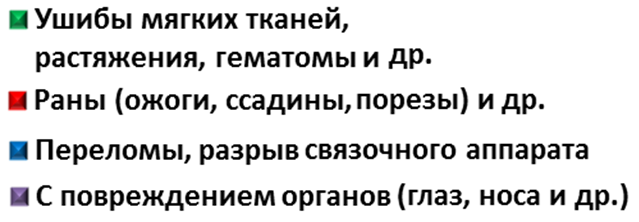 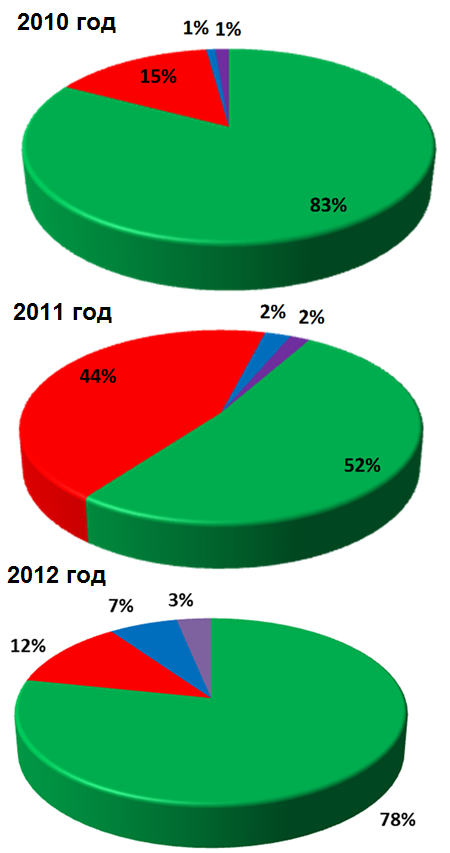 Рис. 3. Схематическое изображение процентного соотношения различных травм полученных в 2010 – 2012гг.При анализе характера травм полученных в период с 2010 – 2012гг., См. таблица 3, Рис. 3: На первом месте (52 – 83%) находятся ушибы, растяжения, гематомы, средние сроки, лечения которых составляют обычно 1 – 2 недели.На втором месте (12 – 44%) находятся раны (ссадины, порезы, ожоги и др.) средние сроки, лечения которых составляют обычно 1 – 3 недели;На третьем месте (2 – 7%) находятся травмы связанные с переломами костей, вывихами, разрывом связочного аппарата суставов, разрывом менисков, застарелые травмы и/или последствия перенесенных операций и др. средние сроки, лечения которых составляют от 1 до 3 месяцев. Травмы с повреждением органов (глаз, носа, мошонки и др.) происходят достаточно редко (1 – 3%) и серьезных последствий для здоровья спортсмена, как правило, не имеют. Сроки лечения составили в среднем 2 – 4 недели.  Наблюдается некоторая тенденция снижения спортивного травматизма в 2012 году по отношению к 2010 и 2011 годам.Сравнительный анализ заболеваемости учащихся АУ «ЮКИОР» за 2010-2012 гг.Таблица 4При анализе количества и % соотношения нозологических форм заболеваний учащихся-спортсменов «ЮКИОР» в 2010 – 2012гг., См. таблица 4, рис. 4: На первом месте (41 – 60%) стоит ОРВИ с катаральными проявлениями воспаления верхних дыхательных путей. Данное заболевание, как правило, носит сезонный характер (весна-осень) в виде «вспышек» когда за короткое время одномоментно заболевает большое количество детей. Заболевание протекает обычно в легкой форме, часто без повышения температуры тела больного и назначения сильнодействующих лекарственных препаратов.Средние сроки лечения составляют в среднем 1 неделю.На втором месте (7 – 20%) находятся заболевания опорно-двигательного аппарата (артриты, периартриты, бурситы, миозиты и др.) возникающие вследствие усиленных тренировок (перетренированности) и/или как следствие недостаточной разминки перед игрой или тренировкой.Обычно данные заболевания протекают в легкой форме и не требуют назначения сильнодействующих лекарственных препаратов. Средние сроки лечения составляют в среднем 1 – 2 недели.На третьем месте (4 – 12%) стоят заболевания желудочно-кишечного тракта (гастриты, энтериты, колиты, дискинезии желчевыводящих путей и др.) возникающие вследствие погрешностей в диете (питания на стороне), врожденных аномалий или предрасположенности к тем или иным заболеваниям (желчекаменная или язвенная болезнь).Обычно данные заболевания, в основе которых лежит алиментарный фактор (погрешность в диете) протекают в легкой форме и не требуют назначения сильнодействующих лекарственных препаратов. В остальных же случаях такие больные нуждаются в дообследовании и Д-наблюдении у специалистов. Средние сроки лечения составляют в среднем от 1 недели, до 1 месяца. Анализ заболеваемости учащихся «ЮКИОР» по количеству случаев заболевания (в %)и характеру нозологии в 2010 – 2012 гг.2010 год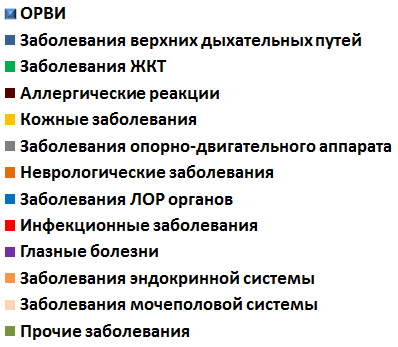 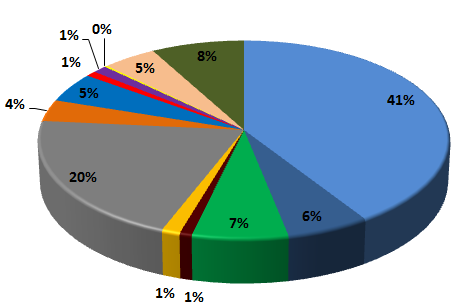 2011 год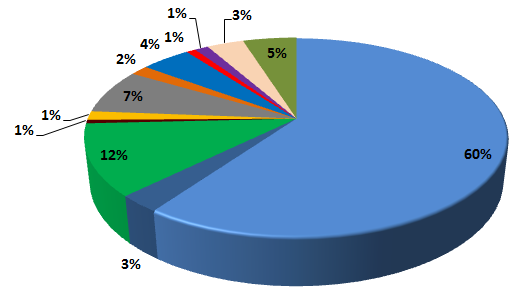 2012 год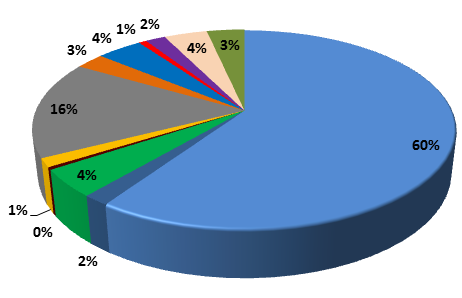 Рис. 4. Схематическое изображение процентного соотношения нозологических форм заболеваний в 2010 – 2012гг.Количество случаев болезни другими нозологическими формами заболеваний среди учащихся-спортсменов «ЮКИОР» находятся в пределах среднестатистических величин заболеваемости по РФ и ХМАО-Югре.Особенно хочется выделить работу стоматологического кабинета ОМОСП основной деятельностью, которого является не только лечение кариеса в острой фазе заболевания, но и большая профилактическая работа, направленная на оздоровление зубов и десен учащихся-спортсменов ЮКИОР. Это и регулярно проводимые профилактические осмотры и плановая санация (лечение осложненных и неосложненных форм кариеса, снятие зубных отложений и др.).Сравнительный анализ работы стоматологического кабинета за 2010 – 2012 гг.Таблица 5Рис. 5. Анализ работы врача стоматолога за 2010 – 2012 гг.Благодаря вводу в эксплуатацию и лицензированию в конце 2010 года стоматологического кабинета охват пациентов (учащихся-спортсменов) ЮКИОР нуждающихся в стоматологической помощи составил 100%. Восстановление и реабилитация спортсменов после тяжелых физических нагрузок, заболеваний и травм.Одним из приоритетных направлений развития медико-биологического сопровождения спортивной подготовки учащихся-спортсменов «ЮКИОР» является восстановительное лечение и реабилитация. На этом этапе спортсменам, перенесшим заболевания или травмы, а также после тяжелых изнурительных тренировок и ответственных соревнований проводят: - физиопроцедуры (магнитолазерную терапию, ультрафонофорез, амплипульс, электрофорез, электроанальгезию, электромиостимуляцию и релаксацию, лимфодренаж, вакуумный массаж, электросон, УФ облучение, локальную воздушную криотерапию и др.);  - лечебные и оздоровительные процедуры: компрессы, медикаментозные блокады, ЛФК, массаж (лечебный, общий, сегментарный, точечный с элементами мануальной терапии, рефлексогенного воздействия на биологически активные точки и зоны, тракции позвоночника и др.); - общее УФО (солярий), общее прогревание (инфракрасная кабина, СПА-капсула, русская баня, финская сауна), водные процедуры (бассейн) и др.За период с 2010 – 2012 гг. из немедикаментозных методов лечения и восстановления спортсменов использовались следующие процедуры: физиотерапия; массаж (спортивный, лечебный); солярий; кислородные коктейли; ЛФК.Сравнительный анализ количества сеансов восстановительных методов лечения проведенных в 2010 – 2012 гг.Таблица 6Рис. 6. Динамика роста количества проводимых сеансов восстановительного лечения в 2010 – 2012 гг.Диспансеризация и вакцинопрофилактика.Заболевания спортсменов приводят к нарушению тренировочного режима, снижению функциональных характеристик и как следствие падению спортивных результатов. Ввиду этого диспансеризация и вакцинопрофилактика являются важным звеном медицинского сопровождения спортсменов ЮКИОР. В течение года все учащиеся ЮКИОР проходят плановую иммунопрофилактику, включающую специфическую (вакцинопрофилактика) и неспецифическую иммунизацию (иммуномодуляторы, поливитамины, общее УФО, закаливание и т.д.).Учащиеся-спортсмены  колледжа в течение года проходят плановую диспансеризацию, заключающуюся в динамическом наблюдении и контроле состоянием здоровья, своевременном прохождении флюорографии, плановой вакцинации и т.д.Так на начало 2012 учебного года на учете у педиатра состояло:25 учащихся-спортсменов нуждающихся в коррекции зрения;102 учащихся-спортсменов подлежащих санации полости рта;26 учащихся-спортсменов нуждающихся в коррекции нарушения осанки и плоскостопия;37 часто-болеющих детей (4 и более раз в год);В течение года все учащиеся-спортсмены Д-группы были неоднократно осмотрены профильными специалистами (офтальмологом, стоматологом, детским ортопедом-травматологом, гастроэнтерологом, отоларингологом и др. специалистами). Проведены необходимые методы обследования, назначена корригирующая терапия, ЛФК, проведена санация полости рта. Всего проведено более 1700 консультаций, обследований и лечебных сеансов. Охват учащихся-спортсменов состоящих на Д-учете составил 100%.   Санитарно-эпидемиологический контроль чистоты, качества уборки, режимов проветривания и кварцевания, учебных аудиторий, помещений общежития, столовой и пищеблока, спортивного комплекса (тренажерных и игровых залов, бассейна и др.).Медицинскими работниками ОМОСП проводится санитарно-эпидемиологический контроль состояния мест общего пребывания спортсменов (учебных аудиторий, помещений общежития, столовой и пищеблока, спортивного комплекса) с оценкой качества проводимой уборки и чистоты помещений. Ведется учет и контроль режимов проветривания и кварцевания помещений. Кроме того ежедневно в столовой перед каждым кормлением детей  членами бракеражной комиссии проводится контроль качества приготовленной пищи (бракераж готовой продукции) с занесением результатов проверки в бракеражный журнал.Гигиеническое воспитание учащихся соблюдению распорядка дня, режимов труда и отдыха, правилам личной гигиены и др.; Не правильно сформированный режим труда и отдыха может привести к переутомлению спортсмена, дезадаптации, развитию донозологических форм заболеваний и другим негативным последствиям. Достижение высоких спортивных результатов не возможно без оптимального чередования периодов интенсивной работы и полноценного отдыха (восстановления). В течение года специалистами ОМОСП регулярно проводились консультации учащихся  и тренеров  по коррекции и формированию оптимального суточного режима, распорядку дня и правилам личной гигиены. Научно-методическое обеспечение и разработки, касающиеся спорта, спортивной медицины, в том числе в работе комплексных рабочих групп (КНГ); Подготовлены и утверждены инструкции и положения: - «Программа производственного контроля»;- «Положение об организации контроля рациона питания юных спортсменов»;- Положение «О системе обеспечения учащихся Югорского колледжа-интерната олимпийского резерва фармакологическими средствами»;- Положение «О системе обеспечения учащихся Югорского колледжа-интерната олимпийского резерва продуктами повышенной биологической ценности (ППБЦ) и биологически активными добавками (БАД)».Порядок организации и проведения медицинского обследования и отбора спортсменов, поступающих в ЮКИОР;«Программа медицинского сопровождения спортсменов Югорского колледжа-интерната олимпийского резерва» на всех этапах подготовительной и соревновательной деятельности;На базе АУ «ЮКИОР» ОМОСП В 2011 году членами КНГ была разработана, а в 2012 году реализована НИР по изучению влияния апифитопродукции (АФП) компании производителя «ТЕНТОРИУМ» как продуктов повышенной биологической ценности на молодых и юных спортсменах ЮКИОР. В состав КНГ вошли: специалисты ОМОСП «ЮКИОР», ученые СибГМУ и НИИ кардиологии г. Томска, руководитель ИКЦ оздоровительного питания г. Москва, специалисты компании «ТЕНТОРИУМ».Перед комплексной научной группой ставились задачи оценить:- показатели, определяющие общую физическую работоспособность (анаэробный порог и МПК, рабочую гиперемию мышц, «функциональный симпатолиз», нейровегетативную регуляцию микроциркуляторной гемодинамики и др.);- координационно-технические параметры;- соотношение жирового и мышечного компонентов тела спортсменов;- биохимические и общие показатели крови, характеризующие высокую тренированность спортсменов,- иммунный и гормональный статус, соотношение микроэлементов;- психоэмоциональную сферу до и после (спустя один месяц) приема апифитопродуктов, а также отследить возможный остаточный эффект приема препаратов спустя 3-4 месяца. В рамках запланированной научно-исследовательской работы было выполнено рандомизированное когортное контролируемое исследование-испытание 80 учащихся-спортсменов ЮКИОР.Для коррекционного воздействия в качестве дополнительного питания спортсменам основной группы был подобран и назначен специальный набор АФП компании ТЕНТОРИУМ рассчитанный на ежедневный прием в течение 1 месяца. Состав набора АФП включал в себя следующие компоненты: кедровый орех, изомальт, мёд натуральный, маточное молочко, воск  пчелиный; перга, воск пчелиный; пыльца цветочная; мумие, экстракт элеутерококка; низкомолекулярный хитозан, СО2-экстракт хвойной лапки пихты сибирской; экстракт прополиса и др.Для проверки влияния АФП на исследуемые показатели использовались следующие методы обследования:1. Исследование кардиореспираторной системы.- ЭКГ в покое и во время и после физической нагрузки;- ВРС (вариабельность ритма сердца);- Спирография и оценка функции внешнего дыхания и др.;Исследование: 3-х кратная проба оценки пределов устойчивости и стабильности спортсменов, отражающих их координационные характеристики BALANCE SYSTEMS «BIODEX»; Оценка состава тела спортсменов (биоипедансметрия).Исследование: Измерение качественного состава организма спортсменов (процентное соотношение и массы жира, мышц, костей, сухожилий, воды); Лабораторные исследования крови.2.1. Биохимический анализ крови;2.2. Обще клиническое исследование крови.Ультразвуковое исследование сосудов плечевой артерии с доплеровским исследованием.УЗИ проба с реактивной гиперемией плечевой артерии для оценки состояния основного физиологического механизма, обеспечивающего во время нагрузки максимальную рабочую гиперемию мышц.5.2. УЗИ проба на плечевой артерии в сочетании с гипервентиляцией для оценки состояния физиологического феномена, «функционального симпатолиза», который позволяет оценить ограничивающий спазм артерий работающей мышцы, поддерживая, тем самым, максимальное кровообращение и максимальную работоспособность скелетных мышц во время нагрузки;Бинокулярная микроскопия сосудов склеры (методика проводилась на базе ОКБ).Методика проведения исследования заключается в измерении диаметра одной из видимо значимых венул и/или артериол в покое и после пробы с гипервентиляцией (глубоком и интенсивном вдыхании воздуха, не реже 40 раз в мин, в течении 1 – 2 мин, после чего на 5 минуте производится повторное измерение диаметра сосудов.По результатам обследования на каждого спортсмена составлялись протоколы исследований, полученные данные сводились в таблицы, проводился  предварительный статистический анализ, подсчет средних величин показателей,  строились графики, диаграммы. В итоге основного этапа НИР проходившего в 2 этапа было проведено 3510 методов исследования; определено 43 875 параметров; подготовлено 144 сводных таблицы параметров исследования.В результате проведенной НИР было сделано научно-обоснованное заключение, что включение в рацион питания спортсменов специально подобранных апифитопродуктов ТЕНТОРИУМ, как продуктов с повышенной пищевой ценностью, позволяет:Повысить психофизическую работоспособность, снизить негативное влияние на организм постоянного физического и психоэмоционального перенапряжения;По данным УЗИ проб с гипервентиляцией и реактивной гиперемией плечевой артерии и у молодых и юных спортсменов ЮКИОР обнаруживается исходное статистически значимое снижение функции эндотелия и, как следствие, снижение показателей реактивной гиперемии («рабочей гиперемии»), а также выявляется опасная статистически значимая предрасположенность к ангиоспазму. После месяца применения апифитопродуктов ТЕНТОРИУМ функция эндотелия полностью вернулась к норме, а склонность к ангиоспазму не наблюдалась;По данным биомикроскопии конъюнктивы на фоне гипервентиляции у молодых и юных спортсменов ЮКИОР, также выявляется предрасположенность микроциркуляторного русла к ангиоспастическим реакциям. При этом после применения апифитопродукции склонность к ангиоспазму не наблюдалась;Предварительные данные психологического обследования (тестирования) свидетельствуют о значимом положительном эффекте, в частности, уровень активности и настроения, самочувствия (методика САН);При тестировании на аппарате «BIODEX наблюдается значимое улучшение показателей динамической и постуральной устойчивости, отвечающих за координационные характеристики ЦНС спортсменов.При исследовании на весах-анализаторах состава тела TANITABC-418 отмечена тенденция к улучшению «структуры и качества» массы тела, за счёт уменьшения жира и повышения мышечной массы;По результатам общего анализа крови наблюдается отчётливое улучшение показателей красной крови (увеличение эритроцитов, гемоглобина, тромбоцитов);По результатам биохимического и иммуноферментного анализа крови, отмечено снижение уровней холестерина и триглицеридов, мочевины и мочевой кислоты, а также лактата и кортизола. Заметно повысился уровень общего белка, причём за счёт фракции альбуминов, а также уровень тестостерона и соматотропного гормона, отвечающих за рост мышечной массы. Вместе с тем, заметно выросли уровни содержания железа, калия, магния и фосфора в сыворотке крови. При этом уровень глюкозы крови практически не изменился.По результатам НИР готовятся методические рекомендации: «Рациональное питание спортсменов, основанное на применении апифитопродукции в условиях тренировочной и соревновательной деятельности»;Фармакологическая  поддержка и допинг-профилактика.Подготовка  спортсменов экстра-класса с теми требованиями, которые предъявляет к ним современный спорт, практически не возможна без правильно подобранной, фармакотерапии (фармакоподдержки). С этой целью, как правило, назначаются поливитамины, адаптогены, антиоксиданты, ноотропы и др. медикаментозные препараты  с учетом индивидуальных потребностей спортсмена, вида спорта, этапов тренировочной деятельности. Используемые препараты не должны входить в запрещенный список допинговых средств. Медицинские препараты, назначаемые спортсменам при заболеваниях и/или травмах, обязательно вносятся в индивидуальную карту спортсмена. Самостоятельное приобретение и применение медицинских препаратов спортсменами, без предварительной консультации с врачом специалистом ОМОСП, категорически запрещено! Планы и перспективы развития ОМОСП на 2013 год.На сегодняшний день достижение высоких спортивных результатов и мастерства спортсменов уровня сборных команд Округа, России с выходом на международный уровень, невозможен без грамотного и квалифицированного медико-биологического сопровождения спортивной подготовки. В связи с этим, возрастают требованию к уровню оснащённости специализированных медицинских учреждений (центров) в области спортивной медицины высокотехнологичным современным оборудованием и квалифицированными специалистами. На сегодняшний день Центров отвечающим современным требованиям спортивной медицины окружного значения нет. С учетом сложившейся ситуации ОМОСП ЮКИОР при дальнейшем развитии материально-технической базы мог бы стать ведущим Центром спортивной медицины окружного значения. Для этого необходимо:Придать отделу медицинского обеспечения спортивной подготовки статуса – «Центра спортивной медицины»;Выделить дополнительные территории (здания) для размещения специализированных кабинетов (отделений);Приобрести дополнительное оборудование;Выделить дополнительные ставки специалистов.Становление спортсменов высокого уровня возможно только при проведении адекватных, правильно подобранных восстановительных мероприятий. На сегодняшний день арсенал применяемых  методов и средств для восстановления и реабилитации спортсменов в современных условиях значительно расширился. Считаем, что приоритетным направлением развития центра должна быть восстановительная медицина в рамках спортивной подготовки и реабилитации спортсменов.2.1.10.	       Организация питания  воспитанников колледжа	Организация питания осуществляется в соответствии  с требованиями  СанПиН 2.4.2.576-96 «Гигиенические требования к условиям обучения школьников в различных видах современных общественных учреждений».Объёмно-планировочное и конструктивное решение зданий состав, площадь помещений, их внутреннее устройство, освещение, вентиляция, температурный режим и оборудование столовой  соответствует требованиям  САнПиН 2.4.2.- 576-96 и технического режима.Рацион питания определяется на основе норм физиологических потребностей в пищевых веществах и энергии для различных групп юных спортсменов, расчет производится при помощи компьютерной программы «Организация питания спортсменов» Версия 1.0, разработанной в Секторе биохимии спорта ФГУ Санкт-Петербургского НИИ физической культуры.Калорийность пищи в зависимости от возраста, веса, вида спорта, этапа спортивной подготовки была от 3500 ккал до 6500 ккал. Согласно приказа Госкомспорта России от 25 февраля . №155 в группах видов спорта, характеризующихся большим объемом и интенсивностью физической нагрузки (борьба, волейбол и т.д.),  калорийность рациона питания для мужчин составляла 4500-5500 ккал, для женщин: 4000-5000 ккал; для видов спорта, связанных с длительными и напряженными физическими нагрузками (биатлон, плавание, велогонки и т.д.) – для мужчин:5500-6500 ккал, для женщин:5000-6000 ккал.При двухразовых тренировках распределение калорийности суточного рациона распределяется следующим образом:
Первый завтрак ...............5% Обед........................35%
Зарядка Полдник ......................5%
Второй завтрак ..............25% Вечерняя тренировка
Дневная тренировка Ужин .......................30%
При трехразовых тренировочных занятиях в день режим питания:
Первый завтрак .............. 15% Обед........................30%
Утренняя тренировка Полдник ......................5%
Второй завтрак ..............25% Вечерняя тренировка
Дневная тренировка Ужин .......................25%  Столовая рассчитана на питание 240 человек.? Средняя стоимость на одного человека составила 450 рублей 30 коп.  Продукты питания поставляли ООО «Тюменский продукт». При составлении меню-раскладки учитывались основные принципы составления меню диет, а также нормы питания на одного юного спортсмена, рекомендуемые среднесуточные наборы продуктов в зависимости от этапа тренировочного процесса.Осуществлялся контроль за правильностью закладки продуктов в котел и бракераж готовой пищи (снятие пробы) – ежедневно.Осуществлялся контроль за выполнением технологических методов приготовления блюд.Осуществлялся контроль за правильностью отпуска блюд в соответствии с раздаточной ведомостью и гигиеническими требованиями по организации питания спортсменов.Контроль качества готовой пищи производился врачом-диетологом или медицинской сестрой диетической непосредственно из котла в соответствии с перечнем блюд, указанных в меню-раскладке. Результаты записывались в бракеражный журнал, т.е. журнал по контролю качества готовой пищи.Ежедневно отбираются суточные пробы от каждой партии приготовленных блюд в специально выделенные и промаркированные ёмкости с плотно закручивающимися крышками – каждое блюдо отдельно, которые хранятся  в течение 48 часов в холодильнике для суточных проб, с ведением журнала температурного режима.Проводится  учебы и зачеты с персоналом пищеблока согласно графика. За период 2011 года проведено 12 производственных собраний (1 раз в месяц).	В целях контроля за организацией питания воспитанников колледжа создан Совет по питанию. Через каждые 3 месяца проводятся заседания Совета по питанию на которых рассматриваются вопросы: контроля за организацией питания и анализ эффективности диетотерапии; внедрение новых технологий; утверждались номенклатуры диет, биологически активных добавок, подлежащих внедрению в колледже-интернате.3.	СИСТЕМА УПРАВЛЕНИЯ ОБРАЗОВАТЕЛЬНЫМ УЧРЕЖДЕНИЕМ  3.1.	Организационная структура  колледжа (схема прилагается)Организационная структура  колледжа является матрично-проектной, представляющей собой  взаимосвязанную модель структурных подразделений колледжа- отделов: учебно-методического,  воспитательной и внеучебной работы, организационно-правового, планово-экономического, медицинского  обеспечения спортивной подготовки,  отдела  учебно-тренировочного и методического сопровождения спортивной подготовки,  охраны труда  и инженерного обеспечения, логистики, бухгалтерии, общежития, столовой.Положения   о структурных подразделениях  Колледжа  создают основу, с одной стороны для  разграничения деятельности подразделений, исключают дублирование  должностных  и функциональных обязанностей, с другой стороны, являются условием их эффективной  коммуникации и кооперации.  Взаимодействие  всех структурных подразделений Колледжа обеспечивается локальной сетью, насчитывающей  порядка 80 компьютеров, что обеспечивает оперативную  связь между ними.Общее руководство колледжем в соответствии с Уставом  строится на принципах самоуправления и единоначалия и осуществляется  Наблюдательным советом и директором колледжа в пределах  их компетенции.Колледж в своей деятельности руководствуется Конституцией Российской Федерации, Гражданским кодексом Российской Федерации, Законом Российской Федерации «Об образовании»,  Бюджетным кодексом Российской Федерации, Налоговым кодексом Российской Федерации, другими законодательными и нормативными правовыми актами Российской Федерации; Типовым положением об образовательном учреждении среднего профессионального образования (среднем специальном учебном заведении), утвержденным постановлением Правительства Российской Федерации от 18 июля . № 543; Типовым положением об общеобразовательном учреждении, утвержденном Постановлением Правительства  Российской Федерации от 19 марта 2001 года №196 «Об утверждении Типового положения об общеобразовательном  учреждении» (в ред. Постановлений Правительства РФ от 23.12.2002 N 919, от 01.02.2005 N 49, от 30.12.2005 N 854, от 20.07.2007 N 459, от 18.08.2008 N 617, от 10.03.2009 N 216), нормативными правовыми актами соответствующих федеральных органов исполнительной власти и Ханты-Мансийского автономного округа-Югры, актами Учредителя и Уставом, утвержденным Департаментом государственной собственности Ханты-Мансийского автономного округа-Югры (приказ №4256 от 21.11.2008г., согласованным  с Комитетом  по физической культуре и спорту Ханты-Мансийского автономного округа-Югры (приказ от 06.12.2008 №186) с изменениями и дополнениями: распоряжение  Департамента  государственной собственности  ХМАО-Югры от 15.04.2009 №963; от 09.03.2009 №623; от 25.05.2009 №1520; от 13.11.2010 №3019.   Целями деятельности Наблюдательного совета являются определение стратегии развития учреждения, направленной на обеспечение достижения максимального удовлетворения качеством и доступностью услуг потребителям, обеспечение полноты, достоверности и объективности публичной информации об учреждении.Для реализации целей деятельности Наблюдательный совет в пределах своей компетенции решает следующие задачи: определяет стратегию развития учреждения; рассматривает планы и бюджеты учреждения; контролирует исполнение решений Наблюдательного совета; определяет подходы к осуществлению инвестиций и участию в иных организациях; проводит оценку результатов деятельности учрежденияСрок полномочий Наблюдательного совета составляет 2 года.Качественный и количественный состав Наблюдательного совета определяется в соответствии с законодательством Российской Федерации. Членами Наблюдательного совета могут быть назначены представители работников Учреждения, за которых на собрании работников Учреждения проголосовало более половины участвующих в этом собрании. Собрание вправе принимать решение по указанному вопросу, если на нем присутствует более половины работников Учреждения. Членами наблюдательного совета не могут быть директор, его заместители, лица, имеющие неснятую или не погашенную судимость.Заседания наблюдательного совета проводятся по мере необходимости, но не реже одного раза в квартал. Заседания наблюдательного совета могут проводиться в очной и заочной формах. Непосредственное управление Учреждением осуществляет директор, назначаемый учредителем.Директор действует в соответствии с актами, составляющими правовую систему Российской Федерации, настоящим уставом и трудовым договором, заключенным с ним. Если иное не предусмотрено трудовым договором с директором, то срок действия трудового договора с ним составляет 3 года. Для рассмотрения основных вопросов работы в Учреждении создаются Общее собрание трудового коллектива, педагогический и тренерский советы.Общее собрание трудового коллектива действует в соответствии с Уставом и положением о нем, утвержденным директором Учреждения. Общее собрание трудового коллектива представляет трудовой коллектив Учреждения. Председатель общего собрания избирается членами общего собрания. К исключительной компетенции Общего собрания трудового коллектива относятся:-	утверждение правил  внутреннего трудового  распорядка;-	принятие решения о необходимости  заключения  коллективного  договора;-	заслушивание ежегодного отчета  представителей  работников и администрации о  выполнении плана работы;-	определение численности и срока полномочий  Комиссии по трудовым спорам и других комиссий в соответствии с положением, избрание их членов;-	разработка и принятие Устава для  вынесения его на утверждение  Учредителю и др. вопросы, находящиеся в полномочии  Общего собрания трудового коллектива.  Педагогический и тренерский советы – коллегиальные органы, объединяющие педагогических и других работников Учреждения, непосредственно участвующих в учебном, учебно-тренировочном и воспитательном процессах.В состав советов входят директор Учреждения, представители всех категорий работников Учреждения и представители заинтересованных организаций. Председателем советов является директор Учреждения.Порядок работы, периодичность заседаний, правила ведения протокола заседания и другие вопросы деятельности педагогического и тренерского советов, определяются Положением о них.Анализ протоколов заседаний  всех выше перечисленных органов за последние два года показал, что на их  заседаниях рассматривались вопросы планирования и организации учебного процесса, учебно-методической, воспитательной и профориентационной работы, финансового обеспечения деятельности колледжа, утверждались перспективные  планы, вопросы укрепления учебной и материально-технической базы колледжа; рассматривались мероприятия по учебно-методическому обеспечению ГОС СПО, реализуемых колледжем; результаты промежуточной и итоговой  государственной аттестации; вопросы приема, выпуска, исключения и восстановления, а также награждения обучающихся и др.Организация  учебной и методической работы  возложена на  учебно-методический отдел. Функциями учебно-методического отдела в части учебной работы являются: планирование  и организация учебного процесса, анализ, обобщение информации и подготовка решений по управлению учебным процессом; постоянное совершенствование нормативно-методической  документации, регламентирующей учебный процесс, контроль за использованием учебных площадей колледжа, ведение личных дел студентов и организация оформления  документов об окончании колледжа. Функциями  учебно-методического отдела в части методической работы  являются: программно-методическое обеспечение учебных планов,  анализ, обобщение информации и подготовка  решений по  управлению учебным процессом, оказание методической поддержки преподавателям в реализации образовательного процесса, координация  деятельности всех подразделений колледжа по разработке и внедрению внутриколледжной системы качества, осуществление  постоянного  целевого контроля и диагностики состояния  качества  образовательного уровня и воспитанности  обучающихся, нормативно-правовое  и учебно-методическое обеспечение  учебного процесса.Работу над реализацией задач  воспитательной работы  осуществляет  отдел воспитательной и внеучебной деятельности. Его основными  направлениями работы являются: организация  ученического и студенческого самоуправления, организация  воспитательной и культурно-массовой работы; оказание практической помощи в организации  деятельности  воспитанников колледжа по интересам.Научно-методическое сопровождение   спортивной подготовки воспитанников колледжа осуществляет  отдел с одноименным названием. Основное содержание работы  отдела: прогнозирование  спортивных достижений по видам спорта; анализ  соревновательной  деятельности по видам спорта; разработка модельных характеристик, совершенствование отбора  кандидатов по видам спорта; программирование  системы тренировок и соревнований; осуществление комплексного контроля и др. Эффективность деятельности структурных подразделений   обеспечивается утвержденными в установленном порядке Положениями отделов, должностными инструкциями руководителей  и работников структурных подразделений, локальными актами, другими  нормативными документами колледжа.Система управления  колледжа является эффективной в части распределения полномочий по организации образовательного процесса, разработки и реализации  системы  менеджмента качества образования  в учебном заведении. 3.2.            Соответствие собственной нормативной и организационно-распорядительной документации действующему законодательству. Автономное учреждение среднего профессионального образования Ханты-Мансийского автономного округа-Югры «Югорский колледж-интернат олимпийского резерва» обладает необходимой нормативной базой: государственными образовательными стандартами основных образовательных программ среднего профессионального образования, учебными планами по реализуемым образовательным программам  основного общего, среднего (полного) общего, среднего профессионального образования по специальности 050141 «Физическая культура», учебно-методическими комплексами дисциплин, практического обучения, итоговой государственной аттестации обучающихся и студентов, которые соответствуют требованиям  ГОС и действующему законодательству в области образования.Программа развития  Автономного учреждения среднего профессионального образования Ханты-Мансийского автономного округа-Югры «Югорский колледж-интернат олимпийского резерва» на 2012-2015 годы, вся нормативная и организационно-распорядительная документация соответствует действующему законодательству, Уставу, организует взаимодействие всех структурных подразделений и предусматривает создание условий для обновления содержания образования и повышения его качества.В колледже разработаны локальные акты, регламентирующие деятельность структурных подразделений, которые постоянно обновляются, в них по необходимости  вносятся изменения и дополнения, позволяющие повысить эффективность управления колледжем и качество профессиональной подготовки обучающихся и студентов.Делопроизводство ведется в соответствии с предъявляемыми требованиями, обеспечивается сохранность документов строгой отчетности.Наличие и перечень локальных актов общеобразовательного учреждения в части содержания образования, организации образовательного процесса.Автономное учреждение среднего профессионального образования ХМАО-Югры «Югорский колледж-интернат олимпийского развития» в  части содержания образования, организации образовательного процесса руководствуется определенным перечнем локальных актов:Общие положения:Положение о Педагогическом совете.Положение  Наблюдательном совете.Положение об Общем собрании трудового коллектива.Положение о методическом  Совете.Положение о методическом объединении.Положение о предметно-цикловых комиссияхПоложение об учебно-методическом кабинетеПоложение о  рабочей программеПоложение о  методических разработкахПравила внутреннего трудового распорядка.Правила поведения для обучающихся.Положение об архиве.Положение об экспертном Совете.Порядок проведения экспертизы различных документов.Положение о конфликтной комиссии.Положение о библиотеке.Положение о публичном докладе.Положение о службе психолого-педагогического  медико-социального сопровождения.Учебная работаО расписании учебных занятийО  текущем контроле знаний и промежуточной  комплексной аттестации учащихся и студентовО порядке и основании отчисления  учащихся и студентовОб обязательной контрольной работеО самостоятельной работеО внутриколледжном контролеО досрочной сдаче экзаменационной сессииО порядке перевода, восстановления и отчисления студентовО порядке предоставления академического отпускаО прохождении  производственной практикиО  планировании, организации и проведении лабораторных работ и практических  занятийО курсовых проектахО  выпускной квалификационной работеО междисциплинарном экзаменеПоложение об организации индивидуального обученияПоложение об учебном кабинете.Положение о  проведении зачетных недель.Правила организации дежурства.Инструкция дежурного учителя.О стипендиальной комиссииПоложение об организации образовательного процесса при дистанционном обученииВедение документацииО правилах выдачи и ведения зачетных книжек, студенческих билетовПравила оформления журнала практических  занятийО ведении журнала,  прохождения теоретического материалаЖурнал отработки  пропущенных занятийПоложение о платных дополнительных образовательных услугахПорядок организации питания обучающихся.Порядок условного перевода и оставления на повторный курс обучения.Инструкция по заполнению классных журналов.Положение о составлении расписания уроков.Аттестация педагогических работников  Положение о школьной аттестационной комиссии. Положение об экспертных группах при школьной аттестационной комиссии.Новая система оплаты трудаПоложение о комиссии по оценке качества труда работников Положение о фонде разовых стимулирующих выплат из фонда надбавок и доплат работникам  Положение об оплате и стимулировании труда работников.Информатизация образовательного процессаПоложение о Совете колледжа по вопросам регламентации доступа информации  в сети Интернет.Правила использования сети Интернет Положение о кабинете информатики.Инструкция для работников колледжа о порядке действий при осуществлении контроля над использованием обучающимися сети Интернет.Положение о кабинете информатики.Организация государственной (итоговой) и промежуточной аттестацииПоложение о системе оценивания, форме, порядке и периодичности промежуточной аттестации обучающихся  Порядок подготовки, экспертизы, утверждения и хранения аттестационного материала для проведения государственной (итоговой) аттестации выпускников 9 классов.Правила оформления и защиты реферата в ходе государственной (итоговой) аттестации выпускников девятого класса.Положение об аттестационной комиссии при проведении государственной (итоговой) аттестации выпускников.Порядок подготовки и проведения государственной (итоговой) аттестации выпускников девятого класса и итоговой промежуточной аттестации обучающихся 5-8,10 классов в форме защиты творческих проектов.Инструкция о подготовке к выдаче документов об образовании.     Охрана труда и техника безопасностиПоложение о порядке проведения инструктажей по охране труда с руководителями, работниками, обучающимися Положение об организации работы по охране труда.Положение о комиссии по охране труда.Порядок расследования несчастных случаев.Положение об административно-общественном контроле по охране труда.Положение о порядке организации и проведении   контроля охраны труда.Положение о штабе по делам гражданской обороны и чрезвычайным ситуациям.Положение об объективной комиссии по предупреждению и ликвидации чрезвычайных ситуаций и обеспечению пожарной безопасности.Воспитательная работа Положение о Совете профилактики.Положение о внутришкольном учете.Положение о дополнительном образовании.Положение о работе лагеря.Положение о «Совете лидеров»Положение о  сайте колледжа.Нормативно-правовая основа  колледжа  динамически развивается и приобретает полный, устойчивый, целостный вид. В колледже  утверждена  номенклатура по всем структурным  подразделениям на основе Стандарта  ГОСТ Р. 6.30-97 (Унифицированная система организационно-распорядительной  документации. Требования  к оформлению документов). 	В соответствии с работой по реализации государственных требований к минимуму содержания и уровню подготовки выпускников по специальности, колледж постоянно работает по совершенствованию нормативно-правового  обеспечения образовательного процесса: -	своевременно завершается работа  по комплектованию  учебно-программной документации  по специальности;-	создан, и постоянно обновляется банк данных  учебно-программной документации и учебно-методического  обеспечения  ГОС СПО по всем реализуемым программам;-	ежегодно разрабатывается  план мероприятий по повышению квалификации преподавателей, включая постоянно действующие семинары по реализации  требований к минимуму содержания и уровню подготовки выпускников  в соответствии  с ГОСТ СПО;-	ежегодное  наполнение  учебного плана  дисциплинами  по выбору соответствует специфики колледжа, имеющего спортивную направленность, а также требованиям регионального рынка труда, интересам и потребностям обучающихся.3.3. Анализ качества и эффективности управленческой деятельности образовательного учреждения.Эффективность  управленческой деятельности колледжа  проведена самостоятельно  с помощью диагностических  карт, разработанных  учебно-методическим отделом,  с использованием методик  используемых в учреждениях среднего профессионального образования  РоссииДиаграмма  эффективности управленческой деятельности ЮКИОР3.4.	Планирование деятельности ОУ, структура планов ОУ, их соответствие целям образовательного учрежденияПланирование деятельности образовательного учреждения и  структура планирования вытекают из  основных требований, обозначенных в Программе развития Югорского колледжа-интерната олимпийского резерва. Необходимость разработки Программы развития колледжа на 2012-2015 годы явилось необходимостью  изменения модели  не только профессионального образования, связанного с переходом  на новые  федеральные государственные образовательные стандарты среднего профессионального образования, но и в связи с изменениями  современной непрерывной системы спортивной подготовки спортсменов высшего спортивного мастерства в условиях  интеграции учебного и учебно-тренировочных  процессов.Цель программы: Закрепление статуса АУ СПО ХМАО-Югры  «Югорский колледж-интернат олимпийского резерва» (далее ЮКИОР),  как престижного конкурентоспособного учреждения среднего профессионального образования,    подготавливающего компетентного, высококвалифицированного специалиста в области физической культуры и обеспечивающего   подготовку  спортивного резерва для сборных команд  ХМАО-Югры и России. Создание условий для достижения колледжем аккредитационных интегральных показателей, соответствующих типу учреждения среднего профессионального образования. Основными стратегическими направлениями развития ЮКИОР являются:максимальное и оперативное удовлетворение потребностей в среднем профессиональном образовании спортсменов высокого класса, предоставление различных образовательных услуг, продиктованных требованиями рыночных отношений;ориентация на высокое качество подготовки специалистов в области физической культуры и спорта, конкурентоспособных на рынке труда;гуманизация образования, внедрение личностно-ориентированной модели образования, определяющей индивидуальную траекторию развития личности профессионального спортсмена ;внедрение информационных технологий в образовательном процессе и управлении с учетом специфики образовательного учреждения.Достижение цели обеспечивается через решение следующих основных задач программы:повышение привлекательности ЮКИОР среди потенциальных абитуриентов- спортсменов, имеющих высокие достижения в различных видах спорта, формирование привлекательного имиджа колледжа;внедрение  организационной структуры развития корпоративной культуры кадрового потенциала;совершенствование методического обеспечения учебно-воспитательного  и тренировочного процессов;развитие материально-технической базы учебного учреждения, позволяющей осуществлять эффективно учебно-воспитательный и тренировочный  процессы;создание системы управления качеством образовательного учреждения;внедрение современного  механизма ресурсного обеспечения развития системы профессионального  образованияОжидаемые конечные результаты реализации Программы развития:	В целом, в результате  выполнения Программы развития  у каждого воспитанника Югорского колледжа-интерната олимпийского резерва должны появиться возможности, условия, стимулы к построению  своей индивидуальной траектории профессионального становления, раскрытию  своего инновационного потенциала.Реализация Программы приведет к росту потребления  качественных услуг в области профессионального образования. Экономический эффект Программы  будет достигнут за счет  создания эффективной  системы  интегрирования содержания  общего и профессионального образования.В 2015 году в результате выполнения Программы будут получены  следующие результаты, определяющие ее  социально-экономическую эффективность:-	эффективно работает новая модель выпускника колледжа (см.приложение);-	в 2-2,5 раза в сравнении с 2011 годом повысится спортивный результат  воспитанников Югорского колледжа-интерната олимпийского резерва;-	100% выпускников имеют 2 квалификации по получаемой специальности, профессии;-	повысится конкурентоспособность выпускников колледжа; 100% выпускников  с учетом обучающихся в вузе и проходящих срочную службу в рядах Вооруженных сил  Российской Федерации трудоустраиваются в первый год  после выпуска;-	90% выпускников имеют адресное трудоустройство;-	100%  нуждающихся студентов и обучающихся имеют возможность  проживать в общежитии;-	увеличение дополнительно на  5 000 кв.м. учебных площадей для осуществления образовательного процесса;-	строительство  Центра единоборств и лыжной базы;-	100% студентов  и обучающихся имеют  возможность выхода в систему Интернет;-	создание электронной библиотеки и других электронных библиотечных ресурсов,  доступных не только воспитанникам колледжа, но и их родителям;-	не менее 90% составляет  обеспеченность  современным  лабораторно-производственным оборудованием дисциплин междисциплинарных и профессиональных модулей специальностей;-	100%  реализуемых специальностей имеют лицензионное программное и программно-методическое   обеспечение в соответствии с требованиями ФГОС нового поколения.МОДЕЛЬ ВЫПУСКНИКА КОЛЛЕДЖАСоциальный заказ: выпускник должен быть готов к профессиональной деятельности по физической культуре и спорту в качестве педагога по физической культуре и спорту в образовательных учреждениях различного типа и вида, в организациях, на предприятиях, в лечебно-профилактических учреждениях независимо от их организационно-правовых форм, а также выполнить норматив мастера спорта в избранном виде спорта или быть членом (стажером) сборной команды России и иметь судейскую категорию.СПОРТИВНАЯ ХАРАКТЕРИСТИКА ВЫПУСКНИКАВыполняет индивидуальный план спортивной подготовки, тренировочные и соревновательные задания. Поддерживает высокий уровень общей физической и специальной подготовки, обеспечивающий достижения результатов международного класса. Ведет учет по выполнению заданий, предусмотренных индивидуальным планом подготовки. Соблюдает нормы, обеспечивающие безопасность учебно-тренировочных занятий, правила спортивных соревнований. Осуществляет пропаганду физической культуры и спорта. Передает в ходе учебно-тренировочного процесса опыт спортивных достижений и оказывает практическую помощь молодым спортсменам3.5.	Организация системы контроля (мониторинга) всех видов деятельности ОУ, ее эффективность и адекватность целям и задачам ОУ.	Колледжем с 2012 года реализуется  Программа «Мониторинг в системе  управления  качеством образования». Реализация программы позволит решить  такие задачи, как:-	разработка единых показателей и объективных критериев оценивания  результатов  образовательной деятельности  колледжа;-	выявление факторов, влияющих на качество   и уровень интеграции учебно-тренировочного процесса, позволяющего добиться высоких спортивных результатов воспитанников колледжа, а также развития и функционирования системы  основного общего, общего среднего (полного) и  среднего профессионального образования;-	создание системы сервисных услуг  по оказанию помощи педагогическим работникам в овладении технологий  диагностики результатов деятельности на различных этапах образовательного процесса;-	разработка механизма  оперативного информирования всех субъектов образовательной системы колледжа о результатах мониторинговых исследований.	Программой определены основные  направления мониторинговых исследований:1.	Условия (ресурсы) организации образовательного и учебно-тренировочного процессов;-	нормативно-правовое  и организационно-управленческое  обеспечение  образовательного и учебно-тренировочного процессов;-	кадровое обеспечение;-	 учебно-материальные ресурсы;-	научно-информационные и учебно-методические ресурсы;-	учебно-воспитательная среда;-	инновационная педагогическая деятельность (преподавателей, тренеров).2.	Содержание образовательной деятельности.-	Программно-методическое обеспечение образовательного и учебно-тренировочного процессов (учебные планы, рабочие и авторские программы учебных дисциплин, рабочие программы  практики, программы итоговой государственной аттестации и т.д.).3.	Качество  образования:-	мотивация, уровень сформированности общеобразовательных  знаний и  общеучебных умений;-	мотивация, уровень сформированности  общепрофессиональных и специальных  знаний и умений);-	соответствие знаний, умений и навыков требованиям ГОС СПО и общеобразовательной школы.	Определение основных  направлений мониторинга позволяет  осуществлять  целенаправленное  и планомерное  слежение за показателями, характеризующими состояние педагогического процесса и учебно-тренировочного процесса,  устанавливать их соответствие  или отклонение  от нормативов, установленных для учреждения  среднего профессионального учреждения, имеющего в своей структуре общеобразовательные классы. Если количественные и качественные показатели  и их критериальные значения отвечают установленным стандартам по различным показателям педагогической системы, то это влечет  за собой соответствующий  уровень достижения результатов.	Колледжем разработаны прикладные материалы, позволяющие  осуществлять мониторинг элементов педагогической системы,  с позиции соответствия их установленным нормам: диагностические карты качества   рабочего учебного плана, рабочей  программы дисциплины, учебного занятия, дидактического теста; отчета председателя  предметно-цикловой комиссии, модель  выпускника колледжа, индивидуального плана спортивной подготовки, паспорта спортсмена, мониторинг  учебно-методического  обеспечения  и производственной практики.Диагностические карты позволяют  применять  объективные методики отслеживания показателей по различным аспектам функционирования и развития  социально-педагогической системы, а также использовать  объективные критерии оценивания качества  образования воспитанников колледжа. В настоящее время ведется  работа по информатизации процесса мониторинга всех видов деятельности педагогической системы  колледжа.3.6.	Сведения о педагогических  кадрах. Система  работы образовательного учреждения по повышению  квалификации преподавательского состава и работников администрации образовательного учреждения.В колледже сформирован высококвалифицированный коллектив педагогов, тренеров-преподавателей, специалистов спортивной медицины, в числе которых: 1 доктор медицинских наук; 1 доктор педагогических наук;  3 кандидата медицинских наук; 4 кандидата педагогических наук; 1 кандидат психологических наук; 1 кандидат экономических наук; 5 педагогов высшей квалификационной категории; 5 тренеров высшей квалификационной категории; 2 Заслуженных тренера РФ; 2 заслуженных работников образования РФ; 1 заслуженный учитель России; 2 почетных работника общего образования РФ; 3 заслуженных деятеля физической культуры и спорта Ханты-Мансийского автономного округа - Югры; 1 заслуженный работник образования Ханты-Мансийского автономного округа – Югры; 2 педагога повышают свой профессиональный уровень  в аспирантуре.Общие сведения о педагогических кадрах от общей численности  сотрудников  колледжа	доля преподавателей с высшим образованием составляет 100% (контрольный норматив 100%), с квалификационными категориями – 76% (контрольный норматив 54%), с высшей категорией, учеными степенями и званиями – 85% (контрольный норматив 18%); в том числе со званиями – 32%.Сведения о преподавательских кадрах:по уровню образования (основной состав):по стажу работы (основной состав)по квалификационным категориям:по имеющим награды, почетные звания, знаки отличия: Наличие вакансий и причины их не замещения более 3-х месяцев: вакансии отсутствуют. Анализ движения кадров за последние три года (указывается кол-во человек):	Повышение квалификации  педагогического состава и администрации колледжа осуществляется  через участие в курсах повышения квалификации,  которые проводятся  по плану  Института развития образования ХМАО-Югры и других образовательных учреждений РФ, в частности Санкт-Петербургского научно-исследовательского института физической культуры, Сибирского института физической культуры, Югорского государственного университета.  Кроме того, у колледжа сформирована система сотрудничества по обмену опытом с училищами (техникумами) олимпийского резерва городов Екатеринбурга, Омска, Санкт-Петербурга. На базе Югорского колледжа олимпийского резерва  в течение 2-х последних лет проходят  всероссийские мероприятия  с участием  специалистов Министерства спорта, туризма и молодежной политики РФ, ведущих  спортсменов России. Совещания проходят с участием представителей правительства автономного округа, на совещаниях и семинарах рассматриваются вопросы перспектив развития спорта в  автономном округе и России, современные технологии спортивной подготовки спортсменов, а также инновационные информационные технологии, которые позволяю  спортсменам самостоятельно осваивать учебные дисциплины посредством дистанционных форм и методов обучения.	Кроме того,  ежегодно разрабатывается  план мероприятий по повышению квалификации преподавателей, включая постоянно действующие семинары по реализации  требований к минимуму содержания и уровню подготовки выпускников колледжа на различных уровнях  в соответствии  с   государственными образовательными стандартами.3.7.	Режим работы образовательного учрежденияРежим  работы  Югорского колледжа олимпийского резерва  выстроен в соответствии с требования действующего законодательства Российской Федерации, санитарными нормами.  Оптимальный режим, обеспечивающий высокую работоспособность, сохранение  и укрепление  здоровья, предусматривает необходимое чередование труда, отдыха, смену различных видов деятельности, определенную продолжительность учебного и учебно-тренировочного процессов воспитанников колледжа с учетом  условий обучения и вида спортивной подготовки, эффективного  использования свободного времени и т.д.	Учитывая спортивную специфику образовательного учреждения и ежедневные 2-х разовые тренировки, занятия в колледже проводятся в  две смены 6-и дневной рабочей недели по очной форме обучения:Для общеобразовательных классов:C  08.00 до 16.30Для студентов:С 08.45. до 16.30Продолжительность учебных занятий 45 минут.Учебные занятия  проводятся  парами для  обучающихся 9-11 классов и студентов 1-4 курсов среднего профессионального образования.	Продолжительность перемен  во время учебных занятий составляет 10 минут. В соответствии с расписанием. Отдых обучающихся  в перерывах между занятиями  проводится в рекреационных  помещениях спортивного комплекса или общежитии, в случае, когда позволяют погодные условия  - на свежем воздухе.	Для питания  обучающихся  предусмотрены  два перерыва: 15 и 30 минут. Объем  учебной нагрузки  у студентов не превышает 36 академических часов в неделю и 6 часов в день. У школьников  объем учебной нагрузки соответствует  требованиям  санитарных норм.	Расписание занятий методически обосновано и тщательно продумано, что позволяет обеспечить эффективную организацию  интегрированного учебного и учебно-тренировочного процессов  по часам и дням недели с учетом требований:-	логической последовательности изучения дисциплин в семестре и их взаимосвязь;-	соответствия  количества  часов по дисциплинам и видам учебных занятий учебному и  рабочему планам;-	 равномерного распределения  учебной нагрузки в течение всего года;-	рациональной загрузки преподавательского состава  учебными занятиями;-	равномерности  загрузки студентов  самостоятельной работой;-	оптимального использования  всех имеющихся  учебных площадей.	При  составлении расписания учебных занятий учитываются требования методического и организационного характера, обеспечивающие  условия  самостоятельной работы.	Учебные занятия  обучающихся  организованы по стабильному расписанию, предусматривающему  непрерывность учебного процесса в течение дня и  равномерное распределение  учебной нагрузки  в течение недели, включая субботу.	Продолжительность  аудиторных занятий для студентов не превышает 8 часов в день. 	При распределении дисциплин  по дням недели чередуются дисциплины и  различные виды учебной работы, учитывается трудность предмета,  сложность восприятия.	Учебные занятия начинаются  в одни и те же часы  для каждой группы.	При составлении  расписания  обязательных занятий  не допускается перегрузка обучающихся и студентов, отсутствуют «окна».	Для проведения практических  (семинарских) занятий, для ведения дисциплин специализаций, лабораторных работ формируются группы по 8-12 человек.	Изменения в утвержденное расписание вносятся  в исключительных случаях и только с разрешения заместителя директора  по учебной работе.3.8.	График учебного процесса и расписание занятий.График учебного процесса на ступени среднего профессионального образования разрабатывается  в соответствии с требованиями  государственного образовательного стандарта, предоставляется  в Службу по контролю и надзору  в сфере образования Ханты-Мансийского автономного округа-Югры при лицензировании специальности.	Ежегодно  график  учебного процесса  утверждается  приказом директора и размещается на стенде  с расписанием занятий.Графики учебного процесса на весь период обучения составляются в процессе разработки и утверждения профессиональной образовательной программы и рабочих учебных планов. Графики учебного процесса на предстоящий учебный год составляются заместителем директора по учебной работе,  методистом, курирующим  среднее профессиональное образование не позднее, чем за месяц до начала учебного года.Расписания учебных занятий являются основным документом, регламентирующим порядок организации учебного процесса.Расписание для групп, реализующих программы среднего профессионального образования составляется по семестрам с учетом следующих принципов и правил:     непрерывность учебных занятий в течение дня и равномерное распределение учебной работы в течение недели, без перегрузки студентов и преподавателей в отдельные дни с учетом 2-х разового  ежедневного учебно-тренировочного процесса;     рациональное сочетание лекционных и лабораторно-практических занятий;     педагогически целесообразное сочетание занятий, в том числе занятий по специальным дисциплинам и  учебно-тренировочных занятий и т.д.;     обеспечение рационального использования рабочего времени преподавателей: отсутствие «окон», наличие методического дня;     внесение изменений в расписание только по разрешению заместителя директора колледжа по учебной работе в связи с существенными обстоятельствами (прежде всего – отсутствие преподавателя по болезни).Учебные занятия в колледже организуются в формах, традиционно существующих в среднем профессиональном образовательном учреждении: лекции, лабораторно-практические занятия, курсовые работы (проекты), индивидуальная работа под руководством преподавателя, самостоятельная работа студентов, учебная и производственная практики, выпускные квалификационные работы, промежуточная и итоговая аттестации.Учебные занятия в колледже организованы в две смены и проводятся в формате сдвоенных академических часов; продолжительность академического часа – 45 минут.Аудиторная нагрузка студентов очной формы обучения составляет не более 36 часов в неделю, максимальная нагрузка с учетом факультативных занятий составляет не более 54 часов в неделю.Расписание  занятий  для обучающихся общеобразовательных классов.Расписание занятий является одним из важнейших и действенных видов планирования учебно-воспитательной работы в  АУ СПО ХМАО-Югры «ЮКИОР»,основным организационным документом, определяющим работу администрации ОУ, ученического и педагогического коллектива, всего учреждения в целом. Оно устанавливает распорядок занятий в течение дня, недели, учебного года.Для создания оптимальных условий деятельности педагогического и ученического коллективов и эффективности работы АУ СПО ХМАО-Югры «ЮКИОР»  учитываются требования к санитарно-гигиеническому  режиму и составлению расписания.В соответствии со ст.28 Федерального закона «О санитарно-эпидимиологическом благополучии населения» программы, методики и режимы воспитания  и обучения в части гигиенических требований в колледже приведены в соответствие санитарным правилам:соблюдены гигиенические требования к максимальным величинам образовательной нагрузки;продолжительность урока не превышает 45 минут;учебные занятия начинаются не ранее 8 часов;колледж работает в две смены и обучение выпускных классов организовано в первую смену;в оздоровительных целях колледж работает над созданием условий для удовлетворения биологической потребности школьников в движении, эта потребность реализуется посредством  ежедневной двигательной активности учащихся в процессе учебно-тренировочного процесса;при использовании компьютерной техники на уроках непрерывная  длительность занятий  непосредственно с дисплейным терминалом не превышает:для учащихся 6-7 классов-20 минут;для учащихся 8-9 классов-25 минут;для учащихся 10-11 классов- на первом уроке учебных занятий-30 минут, на втором-20 минут;после занятий с видеотерминалом проводится гимнастика для        глаз, которая выполняется учащимися на рабочем месте;продолжительность перемен между уроками для учащихся в колледже не менее 10 минут;домашние задания даются учащимся  с учетом возможности их выполнения:в 5-6 классах-до 2 часов;в 7-8 классах-до 2,5 часов;в 9-11 классах-до 3,5 часов;Объем времени на выполнение обязательной части домашних заданий в основном не превышает 50% объема аудиторной нагрузки по соответствующему предмету.3.9.	Перечень специальностей и профессий, по которым осуществляется  подготовка:ТАБЛИЦА стр.53.10.		Контрольно-оценочная деятельность  образовательного учрежденияОбязательным компонентом организации учебного процесса является контрольно-оценочная деятельность, которая ставит своей целью проведение контроля, анализа и оценки качества освоения студентами теоретического учебного материала, умений и навыков его практического применения по такому же принципу  осуществляется контроль и в общеобразовательных классах.В соответствии с общепринятой классификацией контроль знаний студентов и обучающихся, применяемый в колледже, подразделяется на следующие виды:Предварительный (входной) контроль – проверка уровня ранее приобретенных знаний, необходимых для усвоения новой учебной информации; диагностика, проводимая с целью совершенствования процесса обучения.Текущий контроль – проверка хода и всех основных компонентов образовательного процесса: предметных знаний, умений, навыков, способности их применения в практической деятельности; выявление степени готовности обучаемого к решению дальнейших образовательных задач; формирование мотивации учения; активизация познавательной деятельности студентов.Тематический контроль – оценка результатов изучения определенного логически завершенного раздела программы или темы.Итоговый контроль – оценка уровня и качества приобретенных в процессе изучения учебной дисциплины или цикла дисциплин знаний, умений, а также навыков их применения на практике. К данному виду контроля относятся промежуточные аттестации.Заключительный контроль – итоговая государственная аттестация, представляющая собой комплексную оценку уровня подготовки выпускников в соответствии с требованиями государственного образовательного стандарта.Педагогический коллектив колледжа совершенствует систему контроля качества знаний студентов внедрением современных форм контроля с использованием компьютерной техники (разно уровневое компьютерное тестирование).Промежуточный контроль осуществляется в соответствии с Типовым положением об образовательном учреждении среднего профессионального образования и Положением о промежуточной аттестации, разработанным в учебном заведении.Экзамен, как одна из форм промежуточного контроля, может проводиться в разных формах (традиционной диалоговой вопросно-ответной, групповой в форме беседы, выполнения практического задания, тестирования и др.); в содержание билетов наряду с вопросами по теоретической части курса включаются практические задания или задачи. Содержание и формы проведения экзамена или зачета, экзаменационные тесты, задания и другие контрольно-оценочные материалы разрабатываются преподавателями, рассматриваются на заседаниях цикловых комиссий и утверждаются заместителем директора по учебной работе. Примерные варианты экзаменационных вопросов и заданий своевременно доводятся до сведения студентов.Зачеты проводятся по теоретическому и практическому материалу учебных дисциплин.Формой контроля знаний являются обязательные контрольные работы, проводимые за счет времени изучаемых дисциплин.Курсовые проекты (работы) являются одной из форм завершающего контроля. Курсовое проектирование организовано в соответствии с письмом Министерства общего и профессионального образования Российской Федерации от 05.04.99 г. № 16-52-55 ин/16-13 «О рекомендациях по организации выполнения и защиты курсовой работы (проекта) по дисциплине в образовательных учреждениях среднего профессионального образования», Положением по организации выполнения и защиты курсовой работы (проекта) по дисциплине, разработанным преподавателями колледжа. Тематика курсовых проектов подбирается преподавателями соответствующих дисциплин, рассматривается на заседаниях цикловых комиссий и утверждается директором колледжа или заместителем директора по учебной работе. Темы курсовых проектов актуальны. Объем и тематика выполняемых курсовых проектов базового уровня соответствует требованию ГОС СПО.Требования к организации промежуточной аттестации:     перечень дисциплин, по которым проводятся промежуточные аттестации определены в рабочем учебном плане;     экзаменационные билеты для промежуточной аттестации разрабатываются преподавателями, ведущими учебную дисциплину, и утверждаются заместителем директора по учебной работе;     в начале каждого семестра преподаватели сообщают студентам о том, какие формы и методы контроля будут использованы при промежуточной аттестации;     в соответствии с Типовым положением об образовательном учреждении среднего профессионального образования в течение года на экзаменационную сессии выносится не менее 6 экзаменов и не более 10 зачетов, в их число не входят зачеты по факультативным дисциплинам.Важным условием повышения подготовки специалистов является внедрение в образовательный процесс инновационных технологий, форм и методов обучения, средств активизации познавательной деятельности студентов. Анализ учебной и учебно-методической работы, проведенный в ходе самообследования убеждает в том, что в учебном процессе достаточно широко используются современные технологии обучения.На лекционных занятиях активно применяются методы проблемного изложения, практикуются лекции-дискуссии, лекции-презентации, видеолекции. На теоретических и практических занятиях по ряду дисциплин на всех специальностях проводятся «мозговые штурмы», ролевые деловые игры, тренинги, применяются кейс-технологии, методы проектов. Такие подходы к организации обучения позволяют перейти от монолога преподавателя к диалогу, к сотруднической деятельности, способствуют формированию у студентов умения быстро и адекватно ориентироваться в производственной ситуации, выбирать и применять оптимальные методы и средства решения производственной задачи.Важной составляющей учебного процесса является организация внеаудиторной работы студентов, которая носит учебный и научно-исследовательский характер. При планировании занятий по учебным дисциплинам преподаватель дает рекомендации студентам по организации своей самостоятельной работы. К числу основных форм самостоятельной работы студентов относятся: проработка лекционного материала, подготовка к семинарским занятиям, текущему, промежуточному и итоговому контролю, изучение основной и дополнительной литературы.Научно-исследовательская работа студентов организована в рамках подготовки и выполнения курсовых и дипломных проектов (работ).В период с 2009 года и по настоящий момент  интенсивно разрабатываются и внедряются средства и методы обучения, основанные на использовании современных информационных технологий:     мультимедийное оборудование и мультимедийные технологии;     автоматизированные обучающие системы;     системное и инструментальное программное обеспечение;     прикладное программное обеспечение;     средства компьютерных телекоммуникаций;     электронные базы данных;     электронные учебники и пособия;     компьютерное тестирование.3.11.	Формы получения образованияКолледжем  реализуются профессиональные образовательные программы по очной форме среднего профессионального образования. Обучение студентов и обучающихся общеобразовательных классов, зачисленных в колледж на условиях прохождения спортивной подготовки и воспитанников,  часто выезжающих на учебно-тренировочные сборы и соревнования, осуществляется  с использованием технологий дистанционного обучения.	4.    СТРУКТУРА НАПРАВЛЕНИЙ (ПРОФЕССИЙ) ПОДГОТОВКИ СПЕЦИАЛИСТОВ4.1.	Структура подготовки специалистов базируется на требованиях профессиональных образовательных программ  повышенного уровней среднего профессионального образования на базе основного общего и среднего (полного) общего образования. По окончании обучения в колледже выпускникам присваивается квалификация, соответствующая государственным образовательным стандартам по данной специальности.Обучение студентов в  АУ СПО ХМАО-Югры «Югорский колледж-интернат олимпийского резерва» осуществляется по программам  повышенного уровня специальности:-	050141 «Физическая культура»            Подготовка специалистов осуществляется по очной форме обучения. Ежегодный прием студентов производится на основе контрольных цифр приема.  Фактический выпуск специалистов по специальности отсутствует. В 2012 году  колледж делает первый выпуск специалистов.  Сохранность контингента составляет: На  начало января  2010 года  количество студентов  колледжа составляло  15 человек – 1 учебная группа. В декабре 2010 года численность студентов увеличилась до  до 60 человек – 3 студенческие группы.  В сентябре 2011 года количество студентов составило  100 человек (6 ученических  групп), на 1 января  2012 – 90 человек.   10 человек  выбыло  по итогам  комплексной  аттестации  по  спортивным результатам и состоянию здоровья.5.         СОДЕРЖАНИЕ ПОДГОТОВКИ ОБУЧАЮЩИХСЯ (ВЫПУСКНИКОВ) 5.1.  Реализация профессиональных образовательных программ Реализуемые  колледжем профессиональные образовательные программы по специальности «Физическая культура» полностью  соответствует заявленному уровню подготовки, формам обучения, нормативному сроку обучения. Они представляют собой совокупность нормативно-методических и организационно-распорядительных документов, определяющих содержание подготовки выпускника и организационные условия обучения в соответствии с требованиями Государственного образовательного стандарта среднего профессионального образования.В структуру профессиональных образовательных программ входят:        рабочий учебный план;        рабочие программы учебных дисциплин;        программы всех видов практик;        программы итоговой государственной аттестации выпускника,разработанные на основе ГОС СПО и типовых рабочих программ дисциплин и практик.В 2011/2012 учебном году в колледже реализуется профессиональная образовательная программа среднего профессионального образования по  одной специальности очной формы обучения.Учебные планы  предварительно  рассматриваются на предметно-цикловой комиссии и утверждается директором учреждения (заместителем директора по учебной работе).  Утвержденные  рабочие  учебные планы являются основой  для планирования  учебной нагрузки преподавателей, составления  учебных занятий, экзаменационных сессий и, как правило, не изменяются  в течение нормативного спрка освоения основной образовательной программы. Мотивированные  изменения принимаются на педагогическом совете и вносятся в рабочий учебный план и на основании его решения и утверждения директором.В планах выдержана  соответствующая система параметров: общее количество календарного времени, количество обязательных  часов, отводимое на  изучение дисциплин учебных блоков, включение в учебный план  всех обязательных дисциплин, соблюдение  наименований дисциплин федерального компонента, среднее количество обязательной   аудиторной недельной нагрузки (36 часов),  общий объем каникулярного времени 11 недель, в том числе 2 недели в зимний период.Перечень дисциплин в учебных планах  свидетельствует об  ориентации на поэтапную подготовку  специалистов.  Последовательность их изучения оформлена  таким образом, что освоение каждой новой дисциплины  осуществляется на базе ранее изученных. При этом  глубина  усвоения отдельных разделов дисциплин цикла общих гуманитарных и социально-экономических дисциплин, цикла общих математических и естественнонаучных дисциплин, общепрофессиональных дисциплин, перечень и содержание  цикла  специальных дисциплин установлены, исходя  из требований ГОС СПО. Наряду с обязательными  дисциплинами  в учебный план включены  курсы и факультативы по выбору студентов.Анализ профессиональных образовательных программ  по всем дисциплинам  специальности показывает, что в них в полном  объеме реализуется федеральный  компонент ГОС СПО.Минимальный объем часов теоретического обучения соответствует нормативным требованиям. Соотношение  объема аудиторной нагрузки  к объему  самостоятельной работы на базе 9 классов 21%, на базе 11 классов 15% студентов. Преддипломная практика  предшествует государственной итоговой аттестации. Отклонение часов между  циклами не превышает 5 %. Внутри циклов по блокам федеральный, национально-региональный и  компоненты по выбору  соблюдается  допустимо-соответствующее  процентное соотношение. Название  дисциплин  федерального компонента в точности  соответствуют наименованиям  по ГОС. Наименования  дисциплин по выбору не дублируют наименования  дисциплин федерального компонента.  Рабочие программы учебных дисциплин разрабатываются преподавателями с учетом установленных требований.Программа учебной дисциплины имеет следующую структуру:     титульный лист;     пояснительная записка;     тематический план;     содержание учебной дисциплины;     перечень лабораторных работ и практических занятий;     перечень курсовых проектов (работ) (при наличии);     организация самостоятельной работы студентов;     перечень литературы (основной и дополнительной) и средств обучения.Все  рабочие  учебные планы и программы, а также методические материалы  проходят внутреннею и внешнюю экспертизу.Структура  рабочих учебных планов, рабочих программ всех учебных дисциплин, контрольно-измерительные  материалы реализуемой специальности соответствуют  государственным требованиям к минимуму содержания и уровню подготовки выпускников по специальности.5.2.	Общеобразовательные программыУчитывая тот факт, что в колледже осуществляется  непрерывный преемственный  образовательный процесс, помимо программ профессиональной подготовки реализуются основные общеобразовательные программы основного общего (5 лет) и среднего (полного) общего образования (2 года).Реализация образовательных  программ  направлена на обеспечение  каждого обучающегося  базовым образованием в соответствии с установленными  государственными образовательными стандартами и ориентированы на  формирование  системы ключевых компетентностей и активной гражданской позиции в соответствии с  основными  целями, стоящими перед образовательным учреждением.Для должного осуществления образовательной деятельности педагогами школы используются федеральные государственные программы и созданные на их основе учебники и учебные пособия.  Выбор колледжем программ и учебных пособий направлен на реализацию государственных стандартов основного общего  и среднего (полного) общего образования.5.3.         Реализация учебных планов Учебный план в структуре среднего профессионального образования (см. приложение) сформирован в соответствии со спецификой и стоящими задачами перед  образовательным учреждениемОбязательными составными частями учебного плана являются:        титульная часть;        график учебного процесса – определяет сроки начала и окончания учебных занятий по семестрам, курсам, промежуточной аттестации, каникул, видов и продолжительности производственной (профессиональной) практики и итоговой государственной аттестации;        сводные данные по бюджету времени;        план учебного процесса, определяющий перечень учебных дисциплин, их объёмы, последовательность изучения, распределение по семестрам, формы и сроки промежуточной аттестации, информацию о факультативных занятиях;        производственная (профессиональная) практика;        итоговая государственная аттестация;        перечень учебных кабинетов, лабораторий, мастерских и полигонов;        пояснения к учебному плану.Рабочие учебные планы всех специальностей отражают соответствующие уровни среднего профессионального образования, соответствующую квалификацию и нормативный срок обучения. В рабочих учебных планах имеется график учебного процесса, отражены все циклы дисциплин, дисциплины по выбору студентов, факультативные дисциплины, определяемые учебным заведением. В циклах дисциплин присутствуют все дисциплины федерального компонента ГОС СПО, национально-региональный компонент направлен на увеличение времени дисциплин федерального компонента. Объемы часов на их изучение соответствуют требованиям примерных учебных планов. Дисциплины по выбору характеризуют специфику подготовки специалистов по данным специальностям и отвечают требованиям региона. Перечень кабинетов и лабораторий в рабочих учебных планах соответствует требованиям ГОС СПО.Учебные планы корректируются по мере внесения изменений в структуру и содержание профессиональных образовательных программ.В отчетный период в колледже проводилась интенсивная работа по корректировке учебных планов. Наиболее существенными, для профессиональных образовательных программ были следующие изменения:        введение комплексных экзаменов;        распределение самостоятельной нагрузки, теоретического обучения, практических и лабораторных занятий по семестрам;        дисциплины по выбору получили альтернативу выбора.Первым этапом подготовки рабочих учебных планов к утверждению является проведение внутренней экспертизы, в процессе которой осуществляется детальный анализ основных структурных компонентов плана, проверяется на соответствие ГОС СПО график учебного процесса, сводные данные по бюджету времени, перечень дисциплин, количество часов на их изучение, количество зачетов и экзаменов.Учебный план в структуре  общеобразовательных классов (см. приложение)Учебный план  для общеобразовательных классов  разработан в соответствии со следующими  нормативными документами:Федеральный базисный учебный план (приказ Министерства образования РФ от 09.03.2004г. №1312 «Об утверждении Федерального базисного учебного плана и примерных учебных планов для образовательных учреждений Российской Федерации, реализующих программы общего образования» (с изменениями от 20 августа 2008г., 30 августа 2010г., 3 июня 2011г.) Приказ Министерства образования и науки РФ от 20.08.2008 г. №241 «О внесении изменений в Федеральный базисный учебный план и примерные учебные планы для образовательных учреждений РФ, реализующих программы общего образования, утверждённые приказом Министерства образования РФ от 9.03.2004 г. №1312 «Об утверждении Федерального базисного учебного плана и примерных учебных планов для образовательных учреждений, реализующих программы общего образования».Приказ Министерства образования и науки РФ от 30.08.2010г. №889 «О внесении изменений в федеральный базисный учебный план и примерные учебные планы для образовательных учреждений РФ, реализующих программы общего образования, утверждённые приказом Министерства образования РФ от 9.03.2004 г. №1312 «Об утверждении Федерального базисного учебного плана и примерных учебных планов для образовательных учреждений, реализующих программы общего образования».Санитарно-эпидемиологические правила и нормативы СанПиН 2.4.2.2821-10 «Санитарно-эпидемиологические требования к условиям и организации обучения в общеобразовательных учреждениях», утверждённые постановлением Главного государственного санитарного врача РФ от 29.12.2010 №189.Методические рекомендации по организации образовательного процесса в общеобразовательных учреждениях по курсу «Основы безопасности жизнедеятельности» за счёт времени вариативной части базисного учебного плана (Письмо Министерства образования и науки РФ от 27.04.2007г. №03-898).5.4..             Учебно-методические комплексы дисциплин Основное направление методической работы цикловых комиссий колледжа в 2011-2012 годах – совершенствование учебно-методических комплексов (УМК).Учебно-методические комплексы включают в себя:     программу учебной дисциплины;     календарно-тематический план;     задания к практическим и лабораторным занятиям;     образцы контрольных работ, тестов и других аттестационных материалов, применяемых для промежуточного и итогового контроля;     тематику рефератов, курсовых и выпускных квалификационных работ;     методические указания к выполнению курсовых работ (проектов), выпускных квалификационных работ, предусмотренных учебным планом и программой дисциплины;     перечень мультимедийных, аудио- и видеоматериалов, электронных учебников, информационных ресурсов Интернета и других источников информации, необходимых для использования в процессе изучения данной дисциплины.За период 2011 года и  текущие месяцы 2012 года преподавателями колледжа  разработаны  методические пособия для студентов  и обучающихся колледжа, позволяющие в условиях  систематических отъездов  воспитанников на  учебно-тренировочные сборы и соревнования за пределы города   продолжать  учебных процесс, используя  методические материалы в виде контрольно-измерительных тестов, инструкций, пособий, рекомендаций, лекций, презентаций  и технологий дистанционного обучения.Собственные учебно-методические материалы за последние 2 года. Учебно-методические издания Соколов А.Г.Нормативы физического развития школьников г. Ханты-Мансийска2-е издание доп., переработанное Методические рекомендации для студентов преподавателей, тренеровХГМА, 2012 год Нормативы физического развития детей школьного возраста коренных народностей Ханты-Мансийского автономного округа – Югры2-е издание доп., переработанное Методические рекомендации для студентов преподавателей, тренеровХГМА, 2012 годФункциональная характеристика детей школьного возраста Ханты-Мансийского автономного округа-Югры2-е издание доп., переработанное Методические рекомендации для студентов преподавателей, тренеровТГМА, 2012 годМорфологические показатели и соматотипы детей школьного возраста Ханты-Мансийского автономного округа-Югры 2-е издание доп., переработанноеМетодические рекомендации для студентов преподавателей, тренеровТГМА, 2012 годПервая помощь при ранениях и травмахФедосов Ю.Н.Учебное пособие для школьников, студентов, преподавателей, тренеровХМГА, 2012 год  Нормативное и программно-методическое обеспечение практического обучения Производственное обучение студентов организуется в соответствии с Приказом Министерства образования Российской Федерации №821 «О введении в действие государственного образовательного стандарта среднего профессионального образования» от 16 мая . № 1799, учебными планами по специальностям.Производственная (профессиональная) практика студентов включает в себя следующие этапы:учебная практика для получения первичных профессиональных навыков;практика по профилю специальности;     практика преддипломная, стажировка.Организация производственной (профессиональной) практики на всех этапах направлена на выполнение государственных требований к минимуму содержания и уровню подготовки выпускников в соответствии с получаемой специальностью и присваиваемой квалификацией. Вся система практического обучения осуществляется на основе графика и плана практического обучения, утвержденного директором колледжа. График и план практического обучения составляется на основе рабочих учебных планов образовательного процесса по специальности и производственной необходимости (возможности), имеющейся в наличии материально-технической базы. Общее руководство и организацию мест проведения практики осуществляет методист, курирующий среднее профессиональное образование.Руководство практиками в местах их проведения осуществляют преподаватели спецдисциплин, заведующие лабораториями, педагогические работники образовательных учреждений на базе которых проводится практика..В колледже имеется вся необходимая нормативно-методическая и организационно-распорядительная документация: приказы о направлении студентов на практику, договора с базовыми организациями и учреждениями, образцы необходимых форм отчетности, программы практик, дневники прохождения практики.Производственная практика является составной частью учебного процесса и имеет целью закрепить и углубить знания, полученные студентами в процессе обучения, привить необходимые умения и навыки по специальности, расширить, углубить и систематизировать знания на основе изучения работы конкретных образовательных учреждений и учреждений физкультурно-спортивной направленности, практически освоить современное оборудование, приобрести первоначальный профессиональный опыт.Производственная практика воспитывает у студентов сознательную трудовую и производственную дисциплину, умение работать в коллективе, профессиональную компетентность, творческую инициативу и самостоятельность.В начале каждой практики проводится необходимый вводный инструктаж, инструктаж на рабочем месте.Учебная практика проводится согласно графика учебного процесса и в соответствии с утвержденными календарно-тематическими планами.По окончании всего цикла учебных практик, создается квалификационная комиссия из состава преподавателей спецдисциплин и заведующих лабораториями. Студенты, успешно сдавшие квалификационные экзамены, получают  соответствующую квалификацию.Практика по профилю специальности, преддипломная практика и стажировка проводятся на базе образовательных учреждений города Ханты-Мансийска и учреждений физкультурно-спортивной направленности автономного округа и муниципальных образований автономного округа в соответствии с  соглашениями о сотрудничестве.. Задачами практики по профилю специальности являются:     приобретение первоначального практического опыта;     применение знаний, полученных при изучении спецдисциплин в производственной деятельности;     адаптация студентов в незнакомом педагогическом коллективе и коллективе  воспитанников;     выявление недостатков в профессиональной деятельности и выбор путей их устранения.Руководство преддипломной практикой осуществляется руководителями дипломного проектирования – преподавателями спецдисциплин, которые назначаются приказом директора. Практикантам выдаются: рабочая программа практики и методические указания по выполнению отчета. Во время прохождения преддипломной практики студенты собирают материал для выполнения дипломного проекта на основании индивидуального задания. По итогам преддипломной практики студенты выполняют отчет, проводится конференция, на которой рассматриваются вопросы организации и проведения практик,  использования основных материалов и технологий.5.7..              Программы итоговой государственной аттестации выпускника Нормативной основой организации итоговой аттестации и разработки программ являются требования государственного образовательного стандарта. Положение «Об итоговой государственной аттестации выпускников образовательных учреждений среднего профессионального образования в Российской Федерации» (постановление Госкомвуза России от 27.12.95 г. № 10).Первая Итоговая государственная аттестация в колледже будет проведена в формах, определённых требованиями государственного образовательного стандарта:     итоговый междисциплинарный экзамен по специальности;     защита выпускной квалификационной работы (проекта);-	основы спортивной тренировки в избранном виде спорта.Программа итоговой государственной аттестации разрабатывается при участии всех преподавателей, дисциплины которых включены в содержание междисциплинарного экзамена, действует в течение всего периода реализации, но может изменяться и дополняться.При разработке Программы итоговой государственной аттестации определяются:     вид итоговой государственной аттестации;     объём времени на подготовку и проведение итоговой государственной аттестации;     сроки проведения итоговой государственной аттестации;     необходимые экзаменационные материалы;     условия подготовки и процедура проведения итоговой государственной аттестации;     формы проведения итоговой государственной аттестации;     критерии оценки уровня качества подготовки выпускника.Программа итоговой государственной аттестации рассматривается на заседаниях цикловых комиссий. Программа итоговой государственной аттестации утверждается директором колледжа.5.8.	             Оценка программно-информационного обеспечения учебного процесса. Наличие выхода в международные и российские информационные сети Анализ программно-информационного обеспечения учебного процесса по специальностям, представленным на государственную аккредитацию, показал, что наличие компьютерных программ, имеющихся в колледже, является достаточным для реализации профессиональных образовательных программ по всем циклам дисциплин учебных планов.Развитие информационной среды колледжа подразумевает совершенствование технического, программного, информационно-содержательного обеспечения образовательного процесса и направлено, в первую очередь, на обеспечение нового качества образования через расширение доступа студентов и преподавателей к разнообразным образовательным информационным ресурсам. С этой целью в колледже за последние пять лет решались следующие задачи:      оснащение структурных подразделений средствами вычислительной техники;     обеспечение выхода со всех компьютеров колледжа в глобальную сеть Интернет;     построение системы непрерывного компьютерного образования студентов;     создание и использование в учебном процессе современных электронных учебных материалов и формирование на их основе электронной библиотеки;     обеспечение функционирования автоматизированной информационной системы управления;     подготовка и повышение квалификации педагогических кадров и административно-управленческого персонала в области информационных технологий и их применения в учебном процессе.В целом информационная среда колледжа представлена двумя подсетями: учебной и административной. Для программно-информационного обеспечения учебного процесса в колледже имеется 80 персональных компьютеров, установленных в компьютерных классах, учебных аудиториях, библиотеке, общежитии и структурных подразделениях. В настоящее время все структурные подразделения колледжа обеспечены персональными компьютерами, в каждом подразделении имеется принтер.Все блоки дисциплин учебных планов специальностей обеспечены программно-информационной поддержкой – в распоряжении колледжа находятся компьютерный класс, имеющий выход в международные и российские информационные сети. Колледж обеспечивает каждому воспитаннику возможность доступа к современным информационным базам: «Консультант +», «Гарант» и выхода в Интернет.В учебных планах предусматривается непрерывная компьютерная подготовка. В основу непрерывного компьютерного образования положены принципы логической последовательности изучаемых дисциплин, постоянной востребованности ранее полученных знаний и умений, умение пользоваться системными и прикладными пакетами программ, анализировать полученные результаты и использовать их в своей работе.На первом этапе компьютерного образования обучающиеся и студенты колледжа получают навыки работы на персональных компьютерах через дисциплину «Информатика». Далее они приобретают опыт в использовании современного программного обеспечения на практических занятиях. Полученные навыки позволяют студентам эффективно использовать компьютер при выполнении курсовых и дипломных работ, поиске, настройке и использовании существующих программных продуктов в ходе освоения учебных дисциплин.В среднем на одного студента в год приходится более 70 часов компьютерного времени. Компьютеры постоянно обновляются, имеют современное оснащение и активно используются в учебном процессе.Информатизация учебного процессаБольшое внимание уделяется в колледже  развитию информатизации управления и учебного процесса.Компьютерный парк насчитывает 80 стационарных компьютеров, 10  портативных , 15  Netbooк  и 10 планшетных компьютеров. На всех машинах используется лицензионное и свободно распространяемое программное обеспечение. Колледж имеет  свой    сервер HPProliant. Выход в сеть Internet обеспечен для  всех учебных компьютеров, расположенных в учебном корпусе,   в библиотеке и 52 ПК  используемых в административных целях.Пользователями локальной сети и Интернета являются преподаватели и студенты колледжа.     В  колледже  существует общая локальная сеть и подсеть в компьютерном  классе.  Обеспечен  выход для 72-х компьютеров в объединенных в единую локальную сеть.31 ПК  из  существующих  стационарных, задействованных в учебном процессе и  сосредоточены в 1 кабинете информатики (14 компьютеров)  , библиотеке (7  ПК) и в  7  учебных  кабинетах (7 ПК) и  методическом  кабинете колледжа 3 стационарных  и 1 Netbook, все компьютеры   с  доступом в Интернет,  имеют необходимую мультимедийную аппаратуру,  имеется  учебные диски для  специальных и общепрофессиональных дисциплин. На рабочем месте библиотекаря установлена АИБС «Марк». Медицинский отдел имеет  8 стационарных ПК с выходом  в локальную  сеть ,  Интернет  и  4  ноутбука . С программным обеспечением :программы  регистрации и анализа ЭКГ,   компьютерной спирометрии, Стресс-ЭКГ « CardioSoft»,  «Питание спортсменов», по диетологии.Более 35 % компьютеров используется непосредственно в учебном процессе. Количество обучающихся на один компьютер в колледже  составляет - 8 обучающихся.Колледж также располагает  версиями информационных систем «1С: Бухгалтерия». «Консультант Плюс».Кроме того, учебный отдел  имеет  доступ к  программе «КМ-школа»  и  коллекции  Рубрикон.Рубрикон, это «Большая советская энциклопедия»,  каждый обучающийся колледжа и педагог, а также любой желающий получает  доступ  к   полным электронным версиям важнейших энциклопедий и словарей, изданных за последние сто лет в России к  малой медицинская энциклопедия и  к  «Толковый словарь живого великорусского языка» Владимира Даля (1863-1866), «Рок-энциклопедию» Сергея Кастальского (1998), Энциклопедический словарь «История Отечества», Энциклопедический словарь «Всемирная история», Всемирный биографический энциклопедический словарь, Популярная художественная энциклопедия, Энциклопедия «Москва» и др. Основная цель  использования  «КМ-Школы»: • 	предоставление  учителям и обучающимся колледжа – возможности организации и получения доступного качественного дистанционного образования; Основные принципы деятельности в «е-КМ-Школе»: • 	самостоятельность в обучении;•	обучающимся   «КМ-Школа» дает возможность дистанционно готовиться к урокам и ЕГЭ, самостоятельно выстраивать и проводить учебные исследования и проекты. «КМ-Школа» предоставляет учителю-предметнику и каждому преподавателю, как ключевому участнику образовательного процесса огромные возможности для проведения очного и дистанционного обучения учащихся, исходя из собственных профессиональных запросов, предпочтений и творческой инициативы. 1. Учителя в «КМ-Школе»  используют  готовые уроки из Базы Знаний «КМ-Школы» на школьных занятиях в классе и при подготовке к урокам дома, для организации дистанционного обучения и проектно-исследовательской деятельности; 2. Разрабатывают свои собственные уроки, обучающие курсы для очного и дистанционного обучения, проекты, контрольные задания и пр., в зависимости от целей и задач образовательного процесса, используя инструментарий и Базу Знаний «КМ-Школы», а также интернет-ресурсы и сервисы Веб 2.0; 3. Данная программа позволяет педагогу создавать свою коллекцию медиаобъектов из Базы Знаний «КМ-Школы»; 4. Педагоги формируют учебные группы для очного и дистанционного обучения; 5. Осуществляют  рассылку заданий и учебных материалов. Обучающемуся   «КМ-Школа» предоставляет огромные возможности в организации самоподготовки к урокам, ЕГЭ, учебных исследований и участии в сетевых проектах, а также в дистанционном обучении с педагогами, которые школьник может выбрать самостоятельно. 	Использование  современных информационных технологий позволяет отчасти решать проблемы обучения воспитанников колледжа в период их отсутствия  на учебных занятиях в колледже.В колледже создан  сайт : http://ugrakor.ru, имеется электронная  почта ugrakor@yandex.ru На сайте размещена как общая информация о колледже - о руководстве, тренерско- преподавательском составе, спортивных достижениях, традициях, материальной базе, основные нормативно – правовые документы, фотоальбомы, информация по конкретным видам спорта, информация о предоставляемых услугах и т.д., так и информация предназначенная для конкретных категорий пользователей – абитуриентов, обучающихся и их родителей.  На данный момент организована работа по его регулярному своевременному наполнению в соответствии с утвержденным положением о сайте образовательного учреждения. Специалисты стараются, чтобы информация была качественной, интересной и востребованной, полезной для целевой аудитории. Ежегодно колледж принимает  участие в специализированной выставке-форуме «Образование Югры» - «Образование: молодежь, перспективы, возможности, достижения», в рамках которой проходит  презентация учебного заведения.Проведены 19 презентаций АУ «ЮКИОР» для представителей Министерства спорта, туризма и молодежной политики Российской Федерации, всероссийских федераций по теннису, сноуборду, боксу, паралимпийским видам спорта, спортивных организаций муниципальных образований ветеранов спорта автономного округа.6.	КАЧЕСТВО ПОДГОТОВКИ СПЕЦИАЛИСТОВ6.1.   Качество знаний студентов При самообследовании качество знаний оценивается по результатам промежуточных аттестаций, на основе контроля остаточных знаний (см. приложения).В колледже разработан комплекс социально-психологических мер по адаптации студентов первого курса: назначение классных руководителей, ознакомление студентов-первокурсников с историей колледжа, перспективами их развития, с правовым и социальным статусом студента, с элементарными сведениями о культуре умственного труда, этике поведения и основах здорового образа жизни, знакомство с Уставом колледжа, с основами трудового законодательства Российской Федерации, правилами пользования библиотекой и т.д.Основными формами проведения занятий являются лекции, семинары, комбинированные уроки, лабораторные, практические занятия, деловые игры, уроки-экскурсии и др. Для активизации познавательной деятельности студентов используются инновационные педагогические технологии (метод проектов, личностно-ориентированные технологии, практико-ориентированные, блочно-модульное обучение, здоровьесберегающие технологии).Для обеспечения образовательного процесса в колледже созданы учебно-методические комплексы для профессиональных образовательных программ. Основу их составляют рабочие учебные планы и программы, конспекты лекций, методические указания для курсовых и дипломных проектов, лабораторных и практических работ. Тематика и объем выполняемых лабораторных и практических работ соответствуют тематике и объему их по учебным программам соответствующих дисциплин, и позволяют реализовать квалификационные требования к уровню подготовки специалистов.В колледже сложились основные элементы внутренней системы контроля качества студентов: текущий контроль, промежуточный (рубежный) контроль, итоговый контроль (за семестр и учебный год), итоговая государственная аттестация. Текущий контроль осуществляется постоянно на всех занятиях. Промежуточный и итоговый – в форме контрольной работы по отдельной дисциплине, экзамена по отдельной дисциплине, комплексного экзамена по 2 дисциплинам, зачета по отдельной дисциплине; курсового проекта (работы) по отдельной дисциплине, комплексной курсовой работы в соответствии с требованиям ГОС СПО.В колледже разработаны различные виды контрольно-измерительных материалов (материалы контрольных работ, тестовые задания, вопросы для зачетов и экзаменов и т.д.). Экзаменационные билеты составляются в соответствии с программой курса, количество экзаменов не более 8-ми в год, не превышает установленные ГОС СПО второго поколения.В колледже разработано Положение о промежуточной аттестации студентов; курсовом и дипломном проектировании, утвержденные директором.Курсовое проектирование занимает в учебном процессе важное место, т.к. оно является проверкой уровня подготовленности студентов к самостоятельной работе. Вопросам его организации, методического обеспечения, совершенствованию содержания и качеству уделяется особое внимание. Тематика курсовых проектов рассматривается и утверждается на заседаниях цикловых комиссий, при этом обращается внимание на актуальность тем, применение новых технологий, материалов.Тематика курсовых проектов полностью ежегодно обновляется; преподаватели используют типовые паспорта, данные для проектирования в специальных журналах, на электронных носителях; при выполнении курсового проекта студенты получают рекомендации по использованию современных планировочных и конструктивных решений. Большое внимание уделяется развитию творческих способностей студентов. Ежегодно составляется график защиты курсовых проектов.Ход курсового проектирования находится под постоянным контролем заместителя директора по учебной работе, методиста, курирующего среднее профессиональное образование, кураторов групп. Каждый курсовой проект имеет рецензию, где указываются положительные моменты и недостатки. В колледже осуществляется мониторинг курсового проектирования, анализ качества курсового проекта рассматривается на заседаниях цикловых комиссий, на педагогических советах.В период подготовки к Государственной аккредитации колледжа с целью оценки усвоения знаний студентами по всем циклам дисциплин рабочих учебных планов был проведен контроль знаний студентов. Фонды контрольных заданий были подготовлены преподавателями, рассмотрены цикловой комиссией и утверждены заместителем директора по учебной работе.Комиссия по самообследованию осуществила проверку:     наличия аттестационных материалов;     имеющихся заданий на контрольные работы, экзаменационных заданий, курсовых работ.В результате проверки установлено, что:     экзаменационные билеты отражают содержание программ учебных дисциплин, отвечают требованиям государственного образовательного стандарта профессионального образования;     контрольные вопросы и практические задания, используемые в проведении экзаменов, своевременно обновляются;     экзаменационные билеты оформляются в соответствии с установленным образцом, подписываются преподавателем и председателем цикловой комиссии.Применявшиеся в процессе самообследования фонды контрольных заданий охватывают содержательную часть программного материала дисциплин всех циклов учебных планов и соответствуют требованиям ГОС СПО. Контрольные задания были подготовлены в виде тестов 1-го и 2-го уровня, имеющим, в основном, средний уровень сложности и получившим положительную оценку экспертов колледжа. При самообследовании контрольными работами было охвачено не менее 80% списочного состава выпускаемой группы.По  итогам  самообследования студентов были получены  следующие результаты:- по циклам  общих  гуманитарных  и  социально-экономических  дисциплин  доля   отличных  и хороших  оценок  составляет  от  58 %    до  66%,неудовлетворительных  оценок  12% ;-  по циклу  математических  и  общих  естественнонаучных  дисциплин  доля  отличных  и  хороших  оценок  составляет  от  50%  до  56%;-  по  циклу  общеопрофессиональных  дисциплин  доля  отличных  и  хороших  оценок  составляет  56%  до  70 %;неудовлетворительных  оценок  0%-  по циклу  специальных  дисциплин  доля  отличных и хороших  оценок  составляет    58%, неудовлетворительных оценок  0%.В аналитических материалах наблюдается снижение успеваемости у студентов, чему даётся следующее объяснение:     отсутствие конкурсного набора;     на вступительных испытаниях недостаточно выявляется степень готовности абитуриентов к изучению базовых дисциплин;     студенты не готовы к условиям учёбы, не владеют общеучебными навыками (выявления главного в предлагаемом учебном материале, организации самостоятельной работы и др.).На производственных совещаниях, заседаниях педагогических советов ежегодно разрабатывается комплекс мер, направленных на повышение успеваемости. К таким мерам относятся:     введение факультативных курсов дисциплин «Русский язык» и «Математика» на 1 курсе;     создание базы методических материалов для организации и осуществления самостоятельной работы студентов.Подготовка студентов осуществляется при помощи современных методик и современной техники, однако не забыты и традиционные формы обучения. Разумное сочетание инновационных и традиционных методов обучения дает положительный эффект – подготовку знающих, творческих специалистов.Экспертиза, проведённая в ходе самообследования, показала, что нормативно-распорядительная и программно-методическая документация, регламентирующая содержание, формы и порядок проведения итоговой государственной аттестации, программы государственных экзаменов, тематика выпускных квалификационных работ отвечают требованиям государственного образовательного стандарта.6.2.   Востребованность и профессиональное продвижение выпускников Обеспечение востребованности и последующего профессионального продвижения выпускников рассматривается коллективом колледжа как одно из приоритетных направлений деятельности.  Рационально распределяя время учебных занятий и  тренировочного процесса, времени отдыха и самостоятельной работы у воспитанников колледжа  формируется  навык  исполнительской дисциплины. Находясь с раннего возраста в постоянном режиме  углубленной спортивной тренировки  воспитанник колледжа  приобретает  хорошие знания в  области методики и теории преподавания избранного вида спорта, а также получает  неоценимый багаж практических навыков и умений, опыта  участия в соревнованиях различного уровня.Считаем, что выпускник Югорского колледжа-интерната олимпийского резерва на порядок по своим знаниям, умениям и навыкам  будет выше выпускника  специальности 050141 другого учреждения среднего профессионального образования.6.3.   Научно-исследовательская деятельность. Научно-исследовательская работа преподавателей рассматривается как необходимое условие повышения качества профессиональной подготовки специалистов.Научно-исследовательская деятельность – обязательный элемент инновационного развития учебного заведения. Научно-исследовательская деятельность в колледже призвана обеспечить высокое качество подготовки специалистов. Её можно условно разделить на две составляющие:     собственно научно-исследовательская деятельность преподавателей;     научно-исследовательская деятельность студентов под руководством преподавателей.Учебно-методический отдел колледжа  организует научно-исследовательскую деятельность преподавателей и студентов по следующим направлениям:        создание инновационных средств для обеспечения внедрения развивающих технологий по специальности;        участие в конкурсах научно-исследовательских и творческих работ студентов;        проведение научно-практических конференций;-	поиски инновационных методов и технологий  спортивной подготовки в избранном виде спорта.Основными направлениями научно-исследовательской деятельности являются:        социологические исследования;        маркетинговые исследования;        психологические исследования и др.7. РЕЗУЛЬТАТЫ ДЕЯТЕЛЬНОСТИ ОБРАЗОВАТЕЛЬНОГО УЧРЕЖДЕНИЯ 7.1. Освоение обучающимися федеральных образовательных стандартов, уровень обученности.	Качество образования как основной результат учебно-педагогической деятельности отражает реализацию четырех взаимосвязанных функций единого образовательного процесса: образования, воспитания, развития и укрепления здоровья. 
	Опорными элементами при определении целей и задач образовательного процесса выступают компоненты «модели выпускника» и компоненты характеристики образа будущего колледжа.	Учебная  работа колледжа направлена на выполнение основной задачи  – повышение качества знаний обучающихся при сохранении их здоровья и обеспечении комфортности обучения.          Критериями успешности учебно–воспитательного процесса  являются конечные результаты образовательной деятельности, которые выразились:в уровне успеваемости и качестве обученности  обучающихся всех ступеней;в результатах переводных экзаменов и итоговой аттестации, ЕГЭ;в профессиональном определении выпускников основной общей и средней (полной) общей школы.  Численность обучающихся за последние 4 года (на начало года):                    Динамика численности обучающихся  за последние четыре  годаДинамика общей и качественной успеваемости за 4 года:Анализ итогов показал, что окончили 2012-2013 учебный год на «отлично»  12уч-ся.Качественная успеваемость составила  (5-9 классы – 48%; 10-11 классы –28%).В то же время, в школе имеется резерв: 6 уч-ся окончили год с  одной «3»   по одному предмету, что составило 2,5 %. 	Сравнительный анализ  показал, что в 2012 - 2013 учебном  году   качественная успеваемость повысилась с 40%  до 43 %;     общая успеваемость – 100%. Государственная итоговая аттестация  в 2012-2013 уч.году.Государственная (итоговая) аттестация учащихся 11-х классов проходила в форме единого государственного экзамена. Учащиеся и родители (законные представители) были заранее ознакомлены с Положением о ЕГЭ, другими нормативно-правовыми документами. В течение всего учебного года велась работа по подготовке выпускников к экзаменам, как на уроках, так и во время проведения консультаций. Всеми учащимися заблаговременно подавались заявления установленной формы на участие в государственной (итоговой) аттестации в форме ЕГЭ. Для поступления в Вуз необходимо было сдавать экзамен по выбору. Для получения аттестата об основном образовании – русский язык и математику. По распоряжению Министерства образования РФ и Рособрнадзора в сфере образования отсутствует шкала по переводу баллов в школьную оценку, учащиеся получают оценку «удовлетворительно/неудовлетворительно». График сдачи экзаменов был определен Министерством образования РФ.Результаты экзаменов по выбору в форме и по материалам ЕГЭ свидетельствуют о достаточном уровне освоения обучающимися федеральных государственных стандартов по предметам.Выпускниками 11а,б классов  для государственной (итоговой) аттестации в форме ЕГЭ были выбраны следующие предметы:Обществознание.История.Биология.ФизикаРезультаты ЕГЭ по предметам в  2012-2013уч.году.Распределение балловДинамика ЕГЭ за 4 годаГосударственная аттестация за курс основной школы в 2012-2013 уч.году проводилась в традиционной форме.Учащиеся 9-х,11-х классов усвоили программный материал за курс основной и средней школы. Уровень обученности по итогам  экзаменационных работ достаточный. Высокие показатели качества выполнения  письменных экзаменационных работ показали учащиеся  9-х классов по русскому языку(64%)7.2.	Освоение студентами федеральных образовательных стандартов, уровень обученности. В  студенческом  периоде  обучения  студентов,  в  том  числе:    -специальность 050141  Физическая  культура  на  базе  11 классов:1 курс – 20 студентов;2 курс- 14 студентов;3 курс- 10  студентов;Итого: 44  студента  -специальность 050141  Физическая  культура  на  базе  9  классов:1 курс – 6 студентов;2 курс-25  студентов3 курс – 25 студентаИтого: 56Всего    студентов: 100  человек 	Основными  направления  работы по организации образовательного процесса являются:реализация  основных  образовательных  профессиональных  программ  среднего  профессионального    образования:  по  специальности  050141  Физическая  культура  на  основе  ФГОС  СПО  нового  поколения (1,2  курс)разработка  и  внедрение  в  учебный  процесс  учебно-программной  документации  ФГОС  СПО  по  специальности  050141  Физическая  культура;разработка  и  внедрение  в  учебный  процесс  методического  сопровождения  ФГОС  СПО  по  специальности  050141  Физическая  культура; организация  учебного  процесса  через  оптимальное  сочетание  аудиторных  форм  работы  с  самоподготовкой  учащихся и  студентов,  применение  элементов   дистанционного   обучения  с  использованием  ИКТ;организация  и  проведение  промежуточных  и  государственных  итоговых  аттестаций  учащихся  и  студентов;организация  внутриколледжного  контроля;проведение  мониторинга  качества  образованияУчебный  процесс  организован  в  соответствии  с  учебным  планом  и  графиком  учебного  процесса,  предусматривает  режим  6-ти  дневной  учебной  недели   с  учетом  расписания  учебно-тренировочных  занятий.Итоговая государственная аттестация студентов колледжа выявляет установление соответствия уровня и качества подготовки выпускников АУ СПО ХМАО-ЮГРЫ «ЮКИОР» Государственному образовательному стандарту среднего профессионального образования в части государственных требований к минимуму содержания и уровню подготовки. Итоговая государственная аттестация выпускников состоит из нескольких аттестационных испытаний следующих видов: итоговый междисциплинарный экзамен по специальности, который состоит из двух туров:- теоретический тур по предметам специализации (теория и методика ФиС, анатомия и физиология, педагогика и спортивная  психология); - практическое занятие по избранному виду спорта;защита выпускной квалификационной работы. РЕЗУЛЬТАТЫ  ИТОГОВОЙ  ГОСУДАРСТВЕННОЙ АТТЕСТАЦИИ  ВЫПУСКНИКОВ2012-2013 учебный годПроанализировав  работу колледжа и учитывая правительственную стратегию модернизации образования, которая предусматривает в качестве одного из путей обновления образования внедрение компетентностного подхода-  педагогический совет НУОР разработал направления деятельности и задачи на следующий учебный год.ПРОБЛЕМНАЯ тема колледжа на 2013-2014 учебный год: «Внедрение компетентностного  подхода к образованию как одного из основных способов совершенствования качества образования».Основная цель работы ЮКИОР: «Создание условий для формирования компетентной, социально интегрированной и мобильной личности, способной к полноценному и эффективному участию в общественной, спортивной и профессиональной жизнедеятельности».Для реализации поставленной цели были выбраны задачи:Модернизация содержания в сфере информационных технологий.Создание условий для формирования личностных качеств и ключевых компетенций, способствующих общественной, спортивной и профессиональной жизнедеятельности в условиях информационного общества.Создание в рамках колледжа открытого информационного образовательного  пространства.Активизация работы по совершенствованию профессиональной компетентности педагогического коллективаЮКИОР.Повышение качества обучения выпускников.7.3. Спортивная подготовка воспитанников колледжа. Уровень достижений.Основная деятельность Учреждения по реализации государственного заказа в части формирования резерва сборных команд автономного округа и России направлена на обеспечение круглогодичной специализированной спортивной подготовки учащихся и студентов, направленной на достижение высшего спортивного мастерства по избранному виду спорта, выполнение норм и требований Единой спортивной классификации. Формирование резерва осуществляется посредством выявления и отбора перспективных спортсменов с наиболее высокими функциональными способностями, с последующим перспективным планированием процесса подготовки, непосредственной организации учебно-тренировочной и соревновательной деятельности обучающихся учреждения, научно-методического и медицинского сопровождения тренировочного процесса.
 В 2013 году были скомплектованы группы по шестнадцати видам спорта. Согласно правилам приема в колледж, оценка и отбор будущих учащихся и студентов осуществляется по методике многоступенчатого отбора. Данная методика заключается в просмотре детей на уровне ДЮСШ и СДЮСШОР, ведении их в течение 1-2 лет по результатам соревнований и углубленных медицинских осмотров на базе ЮКИОР, приглашении на просмотровые сборы в течение 1-2 лет, и на основании данных результатов проводится зачисление на обучение в ЮКИОР. В процессе проведения просмотровых учебно-тренировочных сборов определяется  уровень функциональных резервов организма,  адаптационные возможности организма к нагрузкам различной направленности, уровень общей и специальной физической подготовленности,  уровень технической подготовленности. В 2013 году проведено 22 просмотровых сбора. Всего за 2013 год было просмотрено 130 спортсменов.  С начала учебного года составляется  перспективный план тренировочного процесса. По видам спорта составляется наиболее рациональная структура годичного цикла. Определяются основные и контрольные соревнования. Основные соревнования – это главные официальные старты сезона (чемпионаты и первенства, России, Европы и Мира). Основная задача спортсменов – отобраться в сборные команды России, показать лучший результат, добиться победы над основным соперником, как в индивидуальных, так и в командных видах программ и дисциплинах, проявить стабильность в выступлениях. Контрольные (вспомогательные) соревнования: - чемпионаты и первенства округа и УрФО, всероссийские и международные соревнования, Кубки, турниры и др.;- контрольно-тестовые соревнования (начало сезона и на УТС).
             Задачи контрольных (вспомогательных) соревнований:
- отбор в состав сборных команд для участия в основных соревнованиях;
- подготовка к основным стартам; 
- повышение спортивной квалификации, выполнение нормативов КМС, МС;
- приобретение соревновательного опыта, психологическая подготовка к соревновательной деятельности;
- совершенствование технико-тактического мастерства преодоления дистанции, ведения поединка, игры, совершенствование исполнительского мастерства выступлений, последующая коррекция после соревнований.Учитывая специфику видов спорта, периоды и задачи подготовки, на каждого обучающегося ежегодно в зависимости от уровня подготовленности разрабатываются и утверждаются индивидуальные планы спортивной подготовки.Два раза в год проводится аттестация обучающихся, в ходе которой оценивается соответствие уровня и качества спортивной подготовки программным требованиям, исполнение индивидуальных планов спортивной подготовки, соответствие уровня спортивной квалификации этапам спортивного совершенствования, состояние здоровья спортсменов и качество освоения ими образовательных программ учебного года, включая уровень знаний и успеваемость. В Югорском колледже-интернате олимпийского резерва в 2009 году обучалось 116 человек из них 13 Мастеров Спорта (МС), 41 Кандидат Мастера Спорта (КМС),  в сборные команды ХМАО-Югры в 2009 году входило 70 воспитанников ЮКИОР, в Сборные команды России  17 человек,  в 2010 году обучалось 238 человек из них 5 Мастеров Спорта Международного Класса (МСМК), 22 Мастера Спорта, 71 Кандидат Мастера Спорта.  В  сборные команды ХМАО-Югры входило 165,  в сборные команды России входило 32 человека, в 2011 году обучалось 244 человека,  из них 2 - МСМК , 28 - МС, 81- КМС, в сборные команды ХМАО-Югры входило 175 человек, в  составы сборных команд России  входило 35 человек. В 2012 году обучалось 316 человек, из них  3 - МСМК, 29 - МС, 96 – КМС,  в сборные команды ХМАО-Югры  входило 242 человека,  в сборные команды  России входило 38 человек.  В 2013 году обучается 326 человек, на спортивной подготовке находится 276 спортсменов (214 спортсменов из Ханты-мансийского автономного округа и 62 спортсмена из других субъектов РФ) ,  из них 5 - МСМК, 33 - МС, 75 – КМС,  в сборные команды ХМАО-Югры входит  250 человек,  44 человека входит   в сборные команды России. На сегодняшний день на основании заключенных с ЮКИОР договоров обеспечивается взаимодействие с 24 ДЮСШ и 30 СДЮШОР, 3 окружными спортивными федерациями, 3 клубами по игровым видам спорта, 2 медицинскими учреждениями, 2 высшими учебными заведениями, работающими на территории Ханты-Мансийского автономного округа - Югры.Такая модель взаимодействия наглядно показывает свою эффективность и отражается спортивными результатами студентов и учащихся ЮКИОР, за пятилетний период:- подготовлено 91 кандидат в мастера спорта (КМС), 45 мастеров спорта (МС), 8 мастеров спорта международного класса (МСМК);- учащиеся и студенты колледжа завоевали на крупнейших соревнованиях всероссийского и международного уровня 727 медалей;- в числе достижений воспитанников ЮКИОР: 311 побед на всероссийских соревнованиях, победы и призовые места  Кубка Европы среди юниоров по дзюдо, Европейского юношеского Олимпийского Фестиваля по плаванию и дзюдо, 2 призера первенства Европы по плаванию и тяжелой атлетике, 6 призеров Первенства мира по боксу, тяжелой атлетике, сноуборду, плаванию, 5 золотых медалей Первенства Европы по боксу и тяжелой атлетике, 9 золотых медалей первенства Мира по лыжным гонкам  и боксу.ЗАКЛЮЧЕНИЕОценивая по результатам самообследования деятельность Автономного учреждения среднего профессионального образования Ханты-Мансийского автономного округа-Югры «Югорский колледж-интернат олимпийского резерва», комиссия по самообследованию отмечает:        по всем реализуемым профессиональным образовательным и основным общеобразовательным программам выполняются лицензионные требования;        содержание профессиональной образовательной программы, отраженной в учебных планах и рабочих учебных программах по дисциплинам, а также график учебного процесса соответствует требованиям Государственного образовательного стандарта;        качество подготовки, характеризуемое результатами текущей и итоговой аттестации, оценкой остаточных знаний, отзывами о воспитанниках  образовательного учреждения на различных уровнях подготовки, соответствует требованиям Государственного образовательного стандарта;        условия реализации основных образовательных программ подготовки подкреплены необходимым учебно-методическим, электронно-методическим и информационным обеспечением, достаточным для ведения образовательной деятельности на заявленном уровне;        состояние и организация производственного обучения студентов соответствует ГОС СПО и обеспечивают требуемый уровень подготовки и формирования необходимых умений и навыков;        кадровый потенциал, материально-техническая база, социально-бытовые условия и финансовое обеспечение колледжа достаточны для реализации подготовки по всем реализуемым программам;        организация воспитательной работы соответствует требованиям, предъявляемым к учебным заведениям при прохождении аттестации.№п/пКод специальности по классификатору (согласно приказов  Минобрнауки РФ №№740, 835)Наименование специальностиУровень подготовкиКвалификация выпускниковНормативный срок освоения1234561.050141Физическая культураСПО повышенныйУчитель физической культуры, тренер  по виду спорта (в соответствии с программой  дополнительной подготовки)4 года 10 месяцев3 года 10 месяцев2 года 10 месяцев№п/пдолжностьФ.И.О.образованиеОбщий стажСтаж административной работыСтаж административной работы№п/пдолжностьФ.И.О.образованиеОбщий стаж1.ДиректорМалышкин Владимир ВладимировичВысшее профессиональноеКандидат педагогических наук30 лет11.04.198801.09.20132.Первый заместитель директора по спортивной подготовкиКарплюков Александр НиколаевичВысшее профессиональноеКандидат педагогических наук32 года30.11.198801.09.20133Заместитель директора по учебной работеКеримуллова Лариса НиколаевнаВысшее профессиональное30 лет01.09.199301.09.20134Заместитель директора по экономике и финансамИльченко Ксения АлександровнаВысшее профессиональное12 лет.18.12.200901.09.2013№п/пКод специальности по классификатору Наименование специальности Уровень подготовкиКоличество обучающихся% от количества  обучающихся по данной специальности1234561.050141Физическая культураповышенный111100                                                                                итого                                                                                итого                                                                                итого                                                                                итого111100№п/пКод специальности по классификатору Наименование специальности Уровень подготовкиКоличество обучающихся% от количества  обучающихся по данной специальности1234561.050141Физическая культураповышенный33100                                                                                итого                                                                                итого                                                                                итого                                                                                итого33100КлассКол-воклассовКоличествоучащихсяКлассыКлассыКлассыСредняя наполняемость классовПримечаниеКлассКол-воклассовКоличествоучащихсяСпец.(гимназ. и аналог.им классы и группы, в т.ч. классы с углубл. изучением отдельных предметовОбщеобразовательныеСпец.(корекционные)Средняя наполняемость классовПримечание6-й12-1-27-е123-1-248-й356-3-569-й363-3-6210-е229-2-2911-е229-2-29итого1220212202Тип зданияГод ввода в эксплуатациюПроектная мощностьРеальная наполняемостьУчебные кабинетыУчебные кабинетыУчебные лабораторииУчебные лабораторииУчебные мастерскиеУчебные мастерскиеТип зданияГод ввода в эксплуатациюПроектная мощностьРеальная наполняемостьКол-воОбщая S, кв.мКол-воОбщая S, кв.м.Кол-воОбщая S, кв.м.1.Учебный корпус (Блок Б)2008--7395,073--2.Спортивный комплекс20082 (приспособленные)----3.Общежитие2008220220------4.Столовая2008220245------Спортивный залСпортивный залСпортивные площадкиСпортивные площадкиСпортивные сооруженияСпортивные сооруженияКол-воОбщая площадьКол-воОбщая площадьКол-воОбщая площадьУниверсальный спортивный зал - 1. кв.Футбольное поле - 1. кв.Спортивный комплекс - 1.кв.Тренажерный зал - 1 .кв.Мини-футбольное поле -1. кв.Зал борьбы- 1. кв.Волейбольная площадка - 1. кв.Открытые спортивные сооруженияБаскетбольная площадка - 1 .кв.Открытые спортивные сооруженияГимнастический городок - 1.кв.Показатели2009-2010 гг.2009-2010 гг.2009-2010 гг.2010-20112010-20112010-20112011-20122011-20122011-2012ПоказателиПриоб-ретеноИмеется всего             % обеспе-чен-ностиПриоб-ретеноИмеет-ся всего             % обеспе-чен-ностиПриоб-ретеноИмеется всего             % обеспе-чен-ности1.Учебная литература46864686100%26697355100%5517906100%-основное общееобразован.20352035100%11643199100%2083407100%-среднее(полное) общееобразован.23602360100%8193179100%2073386100%СПО291291100% 686977100%1361113100%Показатели2012-20132012-20132012-20132013-20142013-20142013-20142014-20152014-20152014-2015ПоказателиПриоб-ретеноИмеется всего             % обеспе-чен-ностиПриоб-ретеноИмеет-ся всего             % обеспе-чен-ностиПриоб-ретеноИмеется всего             % обеспе-чен-ности1.Учебная литература22109819100%-основное общееобразован.4963903100%-среднее(полное) общееобразован.1873573100%СПО12302343100%№ п\п200920102011201220131.Фонд библиотеки тыс. экз.5229 экз.9254 экз.12705 экз.12705 экз.(на 01.01.2012)15415 экз.2.На учащихся51,253,885,281,967,23.На студентов348,6181,4127,5141,1154,24На преподавателя475,3544,3577,5552,3770,1№МетодыисследованияКоличество проведенных исследованийКоличество проведенных исследованийКоличество проведенных исследований№Методыисследования2010г.2011г.2012г.ЭКГ+ВРС126580555Велоэргоспирометрия (ВЭСМ)95140 262Спирография261316252ХМ-ЭКГ3616 13СМ-АД155 5Исследование на аппарате MES 9000-7893Исследование на аппарате «Biodex»  34112 196Исследование на весах Tanita ВС-418-94376Исследование на кардиовизиографе--141Ультразвуковые исследования344972ВСЕГО проведено исследованийВСЕГО проведено исследований70613821965№МетодыисследованияКоличество проведенных исследованийКоличество проведенных исследованийКоличество проведенных исследований№Методыисследования2010г.2011г.2012г.Общий анализ крови476492798Общий анализ мочи341369636Биохимия крови197224394ИФА*-1896Микроскопия-937ВСЕГО проведено исследованийВСЕГО проведено исследований101411121961№Название нозологии (травмы)2010 год2011 год2012 год№Название нозологии (травмы)Кол-во пострадавшихКол-во пострадавшихКол-во пострадавшихУшибы, растяжения, гематомы и др.192195144Раны (ожоги, ссадины, порезы) и др.3516422Переломы, разрыв связочного аппарата2912С повреждением органов (глаз, носа и др.)376ВСЕГО:ВСЕГО:232375184В консультации узких специалистов ЛПУ (города, округа) нуждались: В консультации узких специалистов ЛПУ (города, округа) нуждались: 192343Консультации узких и профильных специалистов ОМОСП «ЮКИОР» составили: Консультации узких и профильных специалистов ОМОСП «ЮКИОР» составили: 204284344Количество госпитализаций составило:Количество госпитализаций составило:148№Название нозологии (заболевания)2010 год2011 год2012 год№Название нозологии (заболевания)Кол-во случаев заболеванияКол-во случаев заболеванияКол-во случаев заболеванияОРВИ 366625590Заболевания верхних дыхательных путей 542917Заболевания ЖКТ 6212144Аллергические реакции 864Кожные заболевания 121514Заболевания опорно-двигательного аппарата 18476157Неврологические заболевания 321726Заболевания ЛОР органов 444741Инфекционные заболевания 897Глазные болезни 111318Заболевания эндокринной системы 2Заболевания мочеполовой системы 423539Прочие заболевания725134ВСЕГО:ВСЕГО:8971044991В консультации узких специалистов ЛПУ (города, округа) нуждались:В консультации узких специалистов ЛПУ (города, округа) нуждались:554257Консультации узких и профильных специалистов ОМОСП «ЮКИОР» составили: Консультации узких и профильных специалистов ОМОСП «ЮКИОР» составили: 390416508Количество госпитализацийКоличество госпитализаций81314№Прием врача стоматолога2010 год2011 год2012 годКоличество принятых пациентов49780684Количество выполненных лечебных и профилактических манипуляций (процедур)11615441320№Восстановительные методы леченияКоличество проведенных сеансовКоличество проведенных сеансовКоличество проведенных сеансов№Восстановительные методы лечения2010г.2011г.2012г.Солярий618377ЛФК444953Массаж112022042685Физиотерапия160027365133Кислородные коктейли270034084020ВСЕГО проведено сеансов:ВСЕГО проведено сеансов:5525848011968Объекты оцениванияНормируемые требования к объектамМетоды оцениванияМетоды оцениванияОценка от «0» до «1»Оценка от «0» до «1»Оценка от «0» до «1»примечание1.  Контроль результатов деятельности  администрации1.  Контроль результатов деятельности  администрации1.  Контроль результатов деятельности  администрации1.  Контроль результатов деятельности  администрации1.  Контроль результатов деятельности  администрации1.  Контроль результатов деятельности  администрации1.  Контроль результатов деятельности  администрации1.  Контроль результатов деятельности  администрации1.1. Учебные программы и планы (1)Соответствие требованиям законодательстваЭкспертиза Экспертиза 0,850,850,85В Учебном  плане общеобразовательных классов  отсутствуют дисциплины образовательных областей  искусство и технология, дисциплины ведутся  интегрировано, программа дисциплины  «физическая культура» реализуется в ходе учебно-тренировочного процесса 1.2. Методические материалы. Формы работы (2) Соответствие  учебным  нормативным требованиям (правилам), актуализация, грамотность и логичность, востребованностьСоответствие  требованиям (%)Соответствие  требованиям (%)0,50,50,5%  включения  преподавателей в  работу по формированию методических материалов недостаточен1.3. Расписание занятий, практик,  учебных занятий, индивидуальных планов спортивной подготовки, экзаменов (3)Соответствие нормативным требованиямСоответствие  рабочему учебному плануСоответствие  рабочему учебному плану1111.4. Анализ обученности (мониторинг знаний) (4)Соответствие  требованиям,  критерии оценки выполнения  перечня ЗУН-ов по дисциплинам, рабочие программыАнализ качества контролирующих материалов, процедур, программных средств, % уровня усвоения теоретических и практических знаний (текущая успеваемость)Анализ качества контролирующих материалов, процедур, программных средств, % уровня усвоения теоретических и практических знаний (текущая успеваемость)0,70,70,7Контрольное тестирование не по всем дисциплинам обеспечено  программными средствами1.5. Готовность к промежуточной аттестации и ГИА (5)Решение задач, сформулированных в задании на выпускную квалификационную работу, соблюдение графика, качество оформления для защиты выпускной работы.  Решение задач, сформулированных для государственного экзаменаВыполнение требований положений и инструкций, % допускаВыполнение требований положений и инструкций, % допуска1111.6. Квалификация студентов/выпускников (6)Соответствие  квалификационным требованиям ГОС СПО и требованиям работодателейПромежуточная аттестация,  защита выпускной квалификационной  работы, итоговой междисциплинарный экзамен, отчет по практике, качественная успеваемость (аналитические материалы)Промежуточная аттестация,  защита выпускной квалификационной  работы, итоговой междисциплинарный экзамен, отчет по практике, качественная успеваемость (аналитические материалы)0,800,800,80Анализ результатов  проводится  без статистических исследований2. Управление  процессами  предоставления  образовательных услуг2. Управление  процессами  предоставления  образовательных услуг2. Управление  процессами  предоставления  образовательных услуг2. Управление  процессами  предоставления  образовательных услуг2. Управление  процессами  предоставления  образовательных услуг2. Управление  процессами  предоставления  образовательных услуг2. Управление  процессами  предоставления  образовательных услуг2. Управление  процессами  предоставления  образовательных услуг2.1. Квалификация персонала (7)Соответствие квалификационным требованиям, утверждение компетенцийСвоевременная  аттестация  педагогических и руководящих кадров, открытые  занятия, административные  взыскания и поощренияСвоевременная  аттестация  педагогических и руководящих кадров, открытые  занятия, административные  взыскания и поощренияСвоевременная  аттестация  педагогических и руководящих кадров, открытые  занятия, административные  взыскания и поощрения112.2. Учебное оборудование, готовность  учебных аудиторий к проведению занятий (8)Соответствие требованиям ГОС СПО, исправность, безопасность, % использования, техническое состояние, соответствие требованиям  надзорных органовРезультаты инспектирования  соответствующими надзорными органами, удовлетворенность студентов и персонала, приемка  учреждения к новому учебному году, аттестация рабочих местРезультаты инспектирования  соответствующими надзорными органами, удовлетворенность студентов и персонала, приемка  учреждения к новому учебному году, аттестация рабочих местРезультаты инспектирования  соответствующими надзорными органами, удовлетворенность студентов и персонала, приемка  учреждения к новому учебному году, аттестация рабочих мест0,50,5 Недостаточность   специализированных кабинетов и учебных площадей, аттестация рабочих  мест документирована, но  не прошла  сертификации2.3. Информационно-библиотечное  обеспечение (9)Соответствие требованиям  ГОС СПО по реализуемой специальности «физическая культура»% соответствия% соответствия% соответствия112.4. Выполнение  учебных планов (10)Соответствие требованиям аккредитацииЗаписи в журналахЗаписи в журналахЗаписи в журналах0,90,9Записи  содержат  исправления, кое-где ведутся небрежно2.5. Соблюдение  расписания занятий (11)Соответствие  правилам внутреннего  распорядкаВыборочные проверки, учет причин  срывов  и переносов занятий (записи)Выборочные проверки, учет причин  срывов  и переносов занятий (записи)Выборочные проверки, учет причин  срывов  и переносов занятий (записи)0,80,8 Выявлены  уважительные причины в 99%2.6. Посещаемость  обучающихся (12)Выполнение графика  учебных занятий студентамиВедение, учет и анализ посещаемости, выявление причинВедение, учет и анализ посещаемости, выявление причинВедение, учет и анализ посещаемости, выявление причин0,60,6С учетом специфики учреждения, все пропуски обучающихся обоснованные (по уважительным причинам)2.7. Методика преподавания (13)Единые требования к проведению занятий, адекватность  форм и методов организации  учебной деятельности студентовПроведение открытых занятий, самоанализ преподавателей,  отзывы студентов об организации учебной деятельностиПроведение открытых занятий, самоанализ преподавателей,  отзывы студентов об организации учебной деятельностиПроведение открытых занятий, самоанализ преподавателей,  отзывы студентов об организации учебной деятельности0,750,75Недостаточный процент взаимопосещаемости3. Обеспечение  эффективности системы, поддержание  достигнутого уровня качества и уровня управляемости3. Обеспечение  эффективности системы, поддержание  достигнутого уровня качества и уровня управляемости3. Обеспечение  эффективности системы, поддержание  достигнутого уровня качества и уровня управляемости3. Обеспечение  эффективности системы, поддержание  достигнутого уровня качества и уровня управляемости3. Обеспечение  эффективности системы, поддержание  достигнутого уровня качества и уровня управляемости3. Обеспечение  эффективности системы, поддержание  достигнутого уровня качества и уровня управляемости3. Обеспечение  эффективности системы, поддержание  достигнутого уровня качества и уровня управляемости3. Обеспечение  эффективности системы, поддержание  достигнутого уровня качества и уровня управляемости3.1. Организационная структура  и правила  функционирования (14)Соблюдение нормативно-правовых требований и условий лицензирования и аккредитацииЭкспертиза  проектов  документов (ответственность, сроки, контроль выполнения, результативность принятых решений)Экспертиза  проектов  документов (ответственность, сроки, контроль выполнения, результативность принятых решений)Экспертиза  проектов  документов (ответственность, сроки, контроль выполнения, результативность принятых решений)Экспертиза  проектов  документов (ответственность, сроки, контроль выполнения, результативность принятых решений)13.2.  Реализация  документирования процессного  подхода руководителями (15)Своевременное заполнение  форм записей процессовЭкспертиза форм записейЭкспертиза форм записейЭкспертиза форм записейЭкспертиза форм записей0,7Несвоевременное заполнение форм записей (протоколов, журналов и т.д.)3.3. Процессы управления и взаимодействия между локальными актами и уровнями управления (16)Выполнение требований  локальных актов, выполнение распорядительных документовВнутриколледжный контроль, протоколы, записиВнутриколледжный контроль, протоколы, записиВнутриколледжный контроль, протоколы, записиВнутриколледжный контроль, протоколы, записи0,9Требования  ВКК  выполняются3.4. Работа персонала (17) Выполнение планов  структурных подразделений, индивидуальных плановОтчеты, анализ результативности планирования, записиОтчеты, анализ результативности планирования, записиОтчеты, анализ результативности планирования, записиОтчеты, анализ результативности планирования, записи14. Определение целей развития,  оценка  характеристик внешней среды, принятие решений об улучшении образовательных услуг в процессе управления4. Определение целей развития,  оценка  характеристик внешней среды, принятие решений об улучшении образовательных услуг в процессе управления4. Определение целей развития,  оценка  характеристик внешней среды, принятие решений об улучшении образовательных услуг в процессе управления4. Определение целей развития,  оценка  характеристик внешней среды, принятие решений об улучшении образовательных услуг в процессе управления4. Определение целей развития,  оценка  характеристик внешней среды, принятие решений об улучшении образовательных услуг в процессе управления4. Определение целей развития,  оценка  характеристик внешней среды, принятие решений об улучшении образовательных услуг в процессе управления4. Определение целей развития,  оценка  характеристик внешней среды, принятие решений об улучшении образовательных услуг в процессе управления4. Определение целей развития,  оценка  характеристик внешней среды, принятие решений об улучшении образовательных услуг в процессе управления4.1. Потребности и запросы потребителей (рынок образовательных услуг (18)Соответствие предложений  актуальному спросу и перспективным потребностям округа в  развитии спортивных достиженийСоциологическое исследование потенциальных  абитуриентов, аналитические материалыСоциологическое исследование потенциальных  абитуриентов, аналитические материалыСоциологическое исследование потенциальных  абитуриентов, аналитические материалы114.2. Содержание образовательных услуг  (19)Соответствие  образовательных программ  и качества услуг передовым образцамСравнительный анализ (лучшим в данном классе)Сравнительный анализ (лучшим в данном классе)Сравнительный анализ (лучшим в данном классе)0,90,9Необходимо строительство собственных  спортивных площадок и баз4.3. удовлетворенность обучающихся, выпускников, родителей и работодателей (20)Своевременное  удовлетворение проблем, уровень удовлетворенности, конкурентоспособность выпускников, престижность диплома ЮКИОРанкетированиеанкетированиеанкетирование0,80,8Расширить систему социального партнёрства4.4. Достижение целей ЮКИОР и подразделений колледжа (21)Прогнозирование проблем и угроз срыва выполнения поставленных задач,  достижение поставленных целейЭкспертная оценка, анализ выполнения главной миссии учрежденияЭкспертная оценка, анализ выполнения главной миссии учрежденияЭкспертная оценка, анализ выполнения главной миссии учреждения11Цели достигаются4.5. Эффективность системы (22)Устранение  причин несоответствий управления качеством Экспертная оценка и анализ  руководства Экспертная оценка и анализ  руководства Экспертная оценка и анализ  руководства0,80,8Не все мероприятия выполняются в  определенный планом срокКритерии  оценкиКритерии  оценкиКритерии  оценкиКритерии  оценкиКритерии  оценкиКритерии  оценкиКритерии  оценкиКритерии  оценкиЭкспертная  оценка качественных показателей процесса (в баллах)0,1 – информации нет0,2 – неудовлетворительное состояние0,3 – низкая оценка. Работа ведется на очень низком уровне. Очень много существенных недостатков0,4 -  удовлетворительная  оценка. Существенные недостатки в работе.0,5 – средняя оценка. Работа ведется на относительно приемлемом уровне. Имеются отдельные недостаткиЭкспертная  оценка качественных показателей процесса (в баллах)0,1 – информации нет0,2 – неудовлетворительное состояние0,3 – низкая оценка. Работа ведется на очень низком уровне. Очень много существенных недостатков0,4 -  удовлетворительная  оценка. Существенные недостатки в работе.0,5 – средняя оценка. Работа ведется на относительно приемлемом уровне. Имеются отдельные недостаткиЭкспертная  оценка качественных показателей процесса (в баллах)0,1 – информации нет0,2 – неудовлетворительное состояние0,3 – низкая оценка. Работа ведется на очень низком уровне. Очень много существенных недостатков0,4 -  удовлетворительная  оценка. Существенные недостатки в работе.0,5 – средняя оценка. Работа ведется на относительно приемлемом уровне. Имеются отдельные недостатки0,6 – средняя оценка. Работа ведется  на достаточно хорошем уровне. Недостатки несущественные.0,7 – хорошая оценка. Работа ведется  на достаточно хорошем уровне. Недостатки  малочисленные, несущественные, легко исправить.0,8 – достаточно  высокая, практически  полное соответствие  предоставленным требованиям0,9 – высокая. Полное соответствие  предоставленным требованиям1 – очень высокая. Полное соответствие  предоставленным требованиям. Рекомендуется для распространения опыта0,6 – средняя оценка. Работа ведется  на достаточно хорошем уровне. Недостатки несущественные.0,7 – хорошая оценка. Работа ведется  на достаточно хорошем уровне. Недостатки  малочисленные, несущественные, легко исправить.0,8 – достаточно  высокая, практически  полное соответствие  предоставленным требованиям0,9 – высокая. Полное соответствие  предоставленным требованиям1 – очень высокая. Полное соответствие  предоставленным требованиям. Рекомендуется для распространения опыта0,6 – средняя оценка. Работа ведется  на достаточно хорошем уровне. Недостатки несущественные.0,7 – хорошая оценка. Работа ведется  на достаточно хорошем уровне. Недостатки  малочисленные, несущественные, легко исправить.0,8 – достаточно  высокая, практически  полное соответствие  предоставленным требованиям0,9 – высокая. Полное соответствие  предоставленным требованиям1 – очень высокая. Полное соответствие  предоставленным требованиям. Рекомендуется для распространения опыта0,6 – средняя оценка. Работа ведется  на достаточно хорошем уровне. Недостатки несущественные.0,7 – хорошая оценка. Работа ведется  на достаточно хорошем уровне. Недостатки  малочисленные, несущественные, легко исправить.0,8 – достаточно  высокая, практически  полное соответствие  предоставленным требованиям0,9 – высокая. Полное соответствие  предоставленным требованиям1 – очень высокая. Полное соответствие  предоставленным требованиям. Рекомендуется для распространения опыта0,6 – средняя оценка. Работа ведется  на достаточно хорошем уровне. Недостатки несущественные.0,7 – хорошая оценка. Работа ведется  на достаточно хорошем уровне. Недостатки  малочисленные, несущественные, легко исправить.0,8 – достаточно  высокая, практически  полное соответствие  предоставленным требованиям0,9 – высокая. Полное соответствие  предоставленным требованиям1 – очень высокая. Полное соответствие  предоставленным требованиям. Рекомендуется для распространения опытаПСИХОЛОГО-ПЕДАГОГИЧЕСКИЙ ПОРТРЕТ ВЫПУСКНИКАПСИХОЛОГО-ПЕДАГОГИЧЕСКИЙ ПОРТРЕТ ВЫПУСКНИКАПсихические качестваТеоретическое сознание, интеллектуальная зрелость, самостоятельность в решении и выборе образа действий, овладение своими познавательными процессами, аргументация и доказательство истинности суждений, критичность мышления, способность к познанию общих законов природы и общению, научное мировоззрение, творческая активность, рефлексия, психические состояния, чувство собственного достоинства. Личные качестваСоциальная зрелость, осознание себя членом общества, осознание и критическое отношение к себе, профессиональные интересы, профессиональное ориентирование, открытие своего внутреннего мира, осознание своей индивидуальной целостности, неповторимости, потребность в поиске смысла жизни, социальные и нравственные убеждения, гражданское мировоззрение, моральное самоопределение, моральная зрелость.КВАЛИФИКАЦИОННАЯ ХАРАКТЕРИСТИКАУмения: понимать сущность и социальную значимость будущей профессии, формулировать цели и задачи физкультурно-спортивных занятий с учетом возрастных, морфо-функциональных и индивидуально-психологических особенностей занимающихся, планировать уроки, учебно-тренировочные занятия, другие формы занятий с учетом медико-биологических, гигиенических, психологических основ физкультурно-спортивной и оздоровительной деятельности, организовывать и проводить физкультурно-спортивные занятия с различными контингентами занимающихся, применять различные средства и методы обучения, использовать технические средства и инвентарь, формировать у занимающихся потребность в здоровом образе жизни, разрабатывать и составлять отчетную и сметно-финансовую документацию по организации мероприятий по физической культуре и спорту, принимать управленческие решения, анализировать и обобщать деятельность государственных и общественных органов управления в сфере физической культуры и спорта Умения: понимать сущность и социальную значимость будущей профессии, формулировать цели и задачи физкультурно-спортивных занятий с учетом возрастных, морфо-функциональных и индивидуально-психологических особенностей занимающихся, планировать уроки, учебно-тренировочные занятия, другие формы занятий с учетом медико-биологических, гигиенических, психологических основ физкультурно-спортивной и оздоровительной деятельности, организовывать и проводить физкультурно-спортивные занятия с различными контингентами занимающихся, применять различные средства и методы обучения, использовать технические средства и инвентарь, формировать у занимающихся потребность в здоровом образе жизни, разрабатывать и составлять отчетную и сметно-финансовую документацию по организации мероприятий по физической культуре и спорту, принимать управленческие решения, анализировать и обобщать деятельность государственных и общественных органов управления в сфере физической культуры и спорта Параметры2009201020112012примечание Численность педагогических работников32/  1751/  2659/ 3559/ 35Числитель- с учетом совместителей/знаменатель – основной состав Высшая47 % / 58 %45 % / 58 %42 % /  51 %42 % /  51 %Числитель- с учетом совместителей/знаменатель – основной составПервая21 % / 18 %12 % / 19 %12 % / 17 %12 % / 17 %Числитель- с учетом совместителей/знаменатель – основной составВторая3 % / 0 % 6 % /  4 %5% / 6 %5% / 6 %Числитель- с учетом совместителей/знаменатель – основной составНаграды25 %  / 35 %21 % / 30 %10 % / 28 %10 % / 28 %Числитель- с учетом совместителей/знаменатель – основной составПризеры0000Числитель- с учетом совместителей/знаменатель – основной состав Повышение квалификации01/7%10 % /   17 %10 % /   17 %Числитель- с учетом совместителей/знаменатель – основной составВ том числе обучающиеся в ВУЗах001 чел.1 чел.Числитель- с учетом совместителей/знаменатель – основной составВсегоС научной степенью, званиемС научной степенью, званиемС высшим образованиемС высшим образованиемСо средним профессиональным образованиемСо средним профессиональным образованиемВсегоКол-во%Кол-во%Кол-во%342633100-01-3 года1-3 года4-5 лет4-5 лет6-10 лет6-10 лет11-15 лет11-15 лет16-20 лет16-20 лет21-25 лет21-25 лет26 и более26 и болееКол-во%Кол-во%Кол-во%Кол-во%Кол-во%Кол-во%Кол-во%412412618515412412720ВсегоВсегоВысшая квалификационная категорияПервая квалификационная категорияВтораяквалификационнаякатегорияКоличество% от общего Высшая квалификационная категорияПервая квалификационная категорияВтораяквалификационнаякатегория26761862ВсегоВсегоВ том числеВ том числеВ том числеВ том числеВ том числеВ том числеКол-во%Народный учительЗаслуженныйучительЗаслуженный работник отраслиОтличник образованияОтличник отраслиПрочие11321235ГодПереезд в другой населенный пунктПереход в другие организацииПеремещение по службеУвольнение по инициативе администрацииДругие причины2009-3---2010-----20111----20121----№п/пНаименование изданияАвторпримечаниерецензии1.Общие основы теории физического воспитания в вопросах и ответахБарбашов С.В.Учебное пособие для обучающихся  училищ и колледжей олимпийского резерва ЮГУ, 2011г.2.Учебно-методическое пособие по информатикиЖ.О.СтепановаУчебно-методическое пособие для  студентов 1-го курсаЮГУ, 2011г.3.Сборник тестовых заданий по информатике  (часть 1)Ж.О.СтепановаДля студентов и школьниковЮГУ, 2012г.4.Сборник тестовых заданий по информатикеЖ.О.СтепановаДля студентов ЮГУ, 2012г.5.Русская литература второй половины 19 векаГ.Д. ЛелюхМетодические материалы в помощь обучающимсяЮГУ, 2012г.6.Рабочая тетрадь по русскому языку и культуре речи Г.Д. ЛелюхДля студентов Институт развития образования ХМАО-Югры, 2012г.7.Развитие общеучебных умений и навыков у школьников и студентовЛ.П. ГурьяноваУчебное пособиеИнститут развития образования ХМАО-Югры, 2012г8.Словесные творческие работыЛ.П. ГурьяноваУчебное пособиеИнститут развития образования ХМАО-Югры, 2012г9.Самостоятельные работы по общественным дисциплинамЛ.П. ГурьяноваМетодическое пособиеИнститут развития образования ХМАО-Югры, 2012г10.Методические рекомендации по изучению курса социологии и политологииЛ.П. ГурьяноваИнститут развития образования ХМАО-Югры, 2012г11.Прохождение профориентационной практики студентовА.С. ДуплякинаМетодическое пособиеСурГУ, .12.Выполнение практических работ на занятиях по географииЛ.В. ИгумноваМетодические рекомендацииИнститут развития образования ХМАО-Югры, 2012г13.Генетика и селекцияО.Г.ГлобаУчебное пособие  для студентов и  школьниковЮГУ, .14.Рабочая тетрадь «Химия – 10»О.Г.ГлобаРабочая тетрадьЮГУ, .15.Информационно-методический сборник по организации летнего отдыхаЛ.Н.КеримулловаИнформационно-методический сборникЮГУ,2012г.16.Информационно-методический сборник по адаптивной физической культуреВ.В.МалышкинЛ.Н.КеримулловаИнформационно-методический сборникЦентр спорта инвалидов ХМАО-Югры, 2011г.Учебный годВсего 5-910-112009/201010243592010/201117288842011/201214971782012/2013228148802009-2010 уч.год.2009-2010 уч.год.2009-2010 уч.год.2009-2010 уч.год.2010-2011 уч.год.2010-2011 уч.год.2010-2011 уч.год.2010-2011 уч.год.2011-2012 уч.год.2011-2012 уч.год.2011-2012 уч.год.2011-2012 уч.год.2012-2013 уч.год.2012-2013 уч.год.2012-2013 уч.год.2012-2013 уч.год.ОУОУКУКУОУОУКУКУОУОУКУКУОУОУКУКУНа начало годаНа конец годаНа начало годаНа конец годаНа конец годаНа конец года логодаНа начало годаНа конец годаНа начало годаНа конец годаНа начало годаНа конец годаНа начало годаНа конец годаНа начало годаНа конец года100%98 %19 %27 %100%99 %43 %43 %100%100%40%40%100%99,5%43%43%ПредметМинимальный баллВсего сдавалоСдали ЕГЭ выше минимального баллаСдали ЕГЭ ниже минимального баллаСредний баллМаксимальный баллФизика3633-5759Биология36262154362Математика243131-4463Русский язык363131-6487Обществознание391515-6078История3233-5368Предмет0-1011-2021-3031-4041-5051-6061-7071-8081-9091-100Биология--29681---Математика--587101---Русский язык---1291153-Обществознание----1662--История---1-11---Физика-----3----Предмет2009-2010 уч.год.2009-2010 уч.год.2009-2010 уч.год.2010-2011 уч.год.2010-2011 уч.год.2010-2011 уч.год.2011-2012 уч.год.2011-2012 уч.год.2011-2012 уч.год.2012-2013уч.год.2012-2013уч.год.2012-2013уч.год.Средний баллМаксимальный баллОбщая успеваемостьСредний баллМаксимальный баллОбщая успеваемостьСредний баллМаксимальный баллОбщая успеваемостьСредний баллМаксимальный баллОбщая успеваемостьФизика---------5759100%Биология466877%405374%476394%436281%Математика3871100%4160100%4360100%4463100%Русский язык6081100%5567100%5972100%6487100%Обществознание6368100%5660100%5567100%6078100%История---3333100%4348100%5368100%Итого527294%453395%496299%547097%ПредметОбщее количество учащихсяКоличество человек, выполнявших работу% учащихся ,выполнявших работу«5»«4»«3»«2»ОУКОМатематика25251007513-100%48%Русский язык25251005119-100%64%СпециальностьЧисло выпускниковВыпускная квалификационная работаВыпускная квалификационная работаВыпускная квалификационная работаВыпускная квалификационная работаВыпускная квалификационная работаВыпускная квалификационная работаВыпускной  междисциплинарный экзаменВыпускной  междисциплинарный экзаменВыпускной  междисциплинарный экзаменВыпускной  междисциплинарный экзаменВыпускной  междисциплинарный экзаменВыпускной  междисциплинарный экзамен050141 «Физическая культура»10защищалозащищалоОтл.Хор.Удовл.Неудовл.сдавалосдавалоОтл.Хор.Удовл.Неудовл.050141 «Физическая культура»10Чел.%Отл.Хор.Удовл.Неудовл.Чел.%Отл.Хор.Удовл.Неудовл.050141 «Физическая культура»10101003520101005230050141 «Физическая культура»10КУКУ80%80%80%80%КУКУ70%70%70%70%